Ул.”Независимост” № 20, централа: 058/600 889; факс: 058/600 180;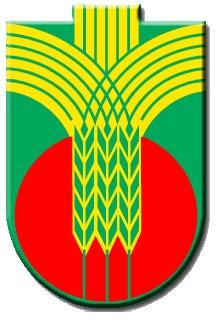 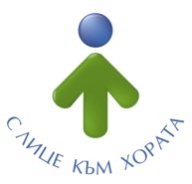  e-mail: obshtina@dobrichka.bg; web site: www.dobrichka.bgТЕХНИЧЕСКА СПЕЦИФИКАЦИЯза избор на изпълнител на процедура публично състезание с предмет:„Рехабилитация на участък от път DOB 1108 и ремонт на улици на територията на община Добричка”ОПИСАНИЕ НА ПРЕДМЕТА НА ПОРЪЧКАТАПредмет на обществената поръчка е извършването на строителни и монтажни работи на улици в 60 населени места и на общински път. Обществената поръчка включва 17 (седемнадесет) обособени позиции. Ще се извърши рехабилитация на 54 улици и на DOB 1108, като 7 улици са с трошенокаменна настилка. Ще се извърши изкърпване на асфалтовата и трошенокаменната настилка на улици в още 19 населени места.Обособена позиция 1: „Рехабилитация на участък от път DOB 1108 / III-293, Паскалево-Свобода/ - Росеново – Божурово - граница общ.(Добричка-Крушари) – Лозенец - /DOB 2176/”Обособена позиция 2: „Асфалтиране ул.1-ва с.Алцек”; „Асфалтиране на отсечка - разклонение от ул. 1-ва с.Алцек”; „Асфалтиране на ул. 2-ра с.Воднянци”; „Асфалтиране на ул. 4-та с.Воднянци”; „Асфалтиране на ул. 7-ма с.Ф.Денково”; „Асфалтиране на ул. 3-та с.Хитово”;Обособена позиция 3: „Шосировка и асфалтиране на ул. 1-ва с.Бдинци”; „Асфалтиране на ул.25-та с.Бенковски”; „Асфалтиране на ул.5-та с.Бенковски”; „Асфалтиране на ул.3-та с.Бенковски”; „Асфалтиране на ул.2-ра с.Бенковски”; „Асфалтиране на ул. 23-та с.Бенковски”; „Изкърпване на асфалтова настилка по ул. 17-та с.Владимирово”; „Асфалтиране на ул. 21-ва с.Владимирово”; „Асфалтиране на улица  13-та с.Орлова могила”;Обособена позиция 4: „Асфалтиране на ул. 29-та с.Ведрина”; „Асфалтиране на улица 2-ра с.Златия”; „Асфалтиране на улица 14-та с.Самуилово”; „Асфалтиране на улици 5-та и 11-та с.Самуилово”; „Aсфалтиране на улица 24-та с.Ловчанци”; „Aсфалтиране на улица 7-ма с.Ловчанци”; „Изкърпване на асфалтова настилка по ул.16-та с.Ловчанци”; „Асфалтиране на ул. 13-та с.Одринци”; „Изкърпване на асфалтова настилка на улица  3-та и 5-та с.П.Иваново”;Обособена позиция 5: „Изкърпване на асфалтова настилка по ул. 6-та и 7-ма с.Гешаново”; „Асфалтиране на улица  2-ра с.Енево”; „Асфалтиране на улица 4-та с.Карапелит”; „Асфалтиране на улица 3-та с.Медово”; „Изкърпване на асфалтова настилка по ул. 5-та с.Подслон”;Обособена позиция 6: „Шосировка на ул. 2-ра и 10-та -  с.Долина”; „Шосировка по ул. 36-та - 15см с.Карапелит”;Обособена позиция 7: „Асфалтиране на ул. 5-та с.Батово”; „Шосировка и асфалтиране на ул. 5-та и 8-ма с.Одърци”; „Асфалтиране на ул. 5-та с.Славеево”; „Асфалтиране на ул. 2-ра с.Пчелино”;Обособена позиция 8: „Изкърпване на асфалтова настилка по ул. 3-та, 11-та и 12-та с.Дебрене”; „Асфалтиране на ул. "Тунджа" с.Стожер”; „Асфалтиране на ул. 2-ра с.Соколник”;Обособена позиция 9: „Асфалтиране на ул. 5-та с.Бранище”; „Изкърпване на асфалтова настилка на улици 2-ра, 3-та, 5-та, 7-та, 8-ма, 9-та,10-та, 11-та,16-та и 17-та с.Плачи дол”; „Асфалтиране на ул. 6-та с.Плачи дол”; „Асфалтиране на ул. 6-та с.Стефаново”; „Асфалтиране на ул. 7-ма с.Стефаново”; „Асфалтиране на ул. 4-та с.Стефаново”;Обособена позиция 10: „Изкърпване на асфалтова настилка по ул. 3, 5, 8, 24 и 25 с.Победа”; „Асфалтиране на улица  10-та с.Победа”; „Изкърпване на асфалтова настилка по улици 6-та и 10-та с.Попгригорово”; „Асфалтиране на ул. 10-та с.Попгригорово”; „Изкърпване на асфалтова настилка по улици 1-ва, 2-ра и  3-та с.Приморци”; „Асфалтиране на улица 9-та с.Котленци”; „Асфалтиране на улица 6-та с.Котленци”; „Асфалтиране на ул. 9-та и част от ул. 11-та с.П.Минково”; „Изкърпване на асфалтова настилка по ул. 4-та, 12-та и 13-та с.Методиево”;Обособена позиция 11: „Асфалтиране на ул. 5-та с.Божурово”; „Изкърпване на асфалтова настилка по ул. 1-ва и 3-та с.Ген.Колево”; „Изкърпване на асфалтова настилка по улици1-ва, 2-ра, 25-та и 36-та с.Паскалево”; „Асфалтиране на ул. 35-та с.Паскалево”; „Асфалтиране на ул. 7-ма с.Росеново”; „Асфалтиране на улица  12-та с.Царевец”;Обособена позиция 12: „Шосировка на отсечка между ул.1-ва и 2-ра с.Дебрене”; „Шосировка на ул. 9-та  с.Плачи дол”; „Шосировка по ул. 7-ма -  с.Приморци”; „Шосировка по улица 16-та - 35см с.Методиево”; „Шосировка по ул. 10-та -  с.П.Свещарово”;Обособена позиция 13: „Асфалтиране на ул.2-ра с.Богдан”; „Изкърпване на асфалтова настилка по ул. 9-та с.Дончево”; „Асфалтиране на ул. 8-ма с.Дончево”; „Асфалтиране на улица 8-ма с.Драганово”; „Асфалтиране на улица  5-та с.Опанец”;Обособена позиция 14: „Асфалтиране на ул.4-та с.Врачанци”; „Изкърпване на асфалтова настилка по ул. 6-та с.Козлодуйци”; „Асфалтиране на ул. 13-та с.Козлодуйци”; „Асфалтиране на ул. 6-та с.Малка Смолница”; „Асфалтиране на ул. 3-та с.Малка Смолница”; „Асфалтиране на улица  4-та с.Смолница”;Обособена позиция 15: „Асфалтиране на улица 5-та с.Добрево”; „Асфалтиране на улица  2-ра с.Ломница”; „Асфалтиране на улица  14-та с.Ломница”; „Изкърпване на асфалтова настилка по ул. 1-ва с.Овчарово”; „Асфалтиране на ул. 20-та с.Овчарово”; „Изкърпване на асфалтова настилка по ул. 1-ва с.Свобода”;Обособена позиция 16: „Асфалтиране на ул. 1-ва с.Житница”; „Асфалтиране на улица  3-та с.Лясково”; „Изкърпване на асфалтова настилка по ул. 14-та с.Лясково”; „Изкърпване на асфалтова настилка по улици  1-ва, 4-та и 5-та с.Тянево”;Обособена позиция 17: „Шосировка на улица 7-ма - 15см с.Камен”; „Шосировка на улица  5-та -  с.Сливенци”; „Шосировка по улица 9-та -  с.Пчелник”; „Шосировка по улица 4-та -  с.Пчелник”;Общо се извършват ремонти на 90 обекта в 60 населени места. С извършването на ремонтните работи ще се подобри пътната основа, която е изгубила носимоспособност в следствие на което е пропаднала и се е разместила. Това е довело до деформация в настилката. Ще се положат изравнителни и усилващи пластове биндер/чакъл с променлива дебелина. Локален ремонт ще се извършва на участъци, в които освен мрежовидни пукнатини се наблюдава рязко пропадане на пътната настилка – коловози със слегнали и издути части. Ще се положат нови пътни настилки от трошен камък и ще се извършат ремонтни дейности по вече изградени и деформирали се такива. За рехабилитацията на пътя въз основа на одобрен инвестиционен проект е издадено разрешение за строеж. В процес на изготвяне са инвестиционните проекти за рехабилитация на улиците.Ориентировъчните количества на дейностите включени в предмета на поръчката са: Изкопни работи за разчистване на терена и оформяне на пътното платно – 8660м2; Изкоп за изграждане на основата на настилката – 4710м2; Подравняване и оформяне на земната основа на настилката – 4710м2; Полагане на скални материали с непрекъсната зърнометрия 0-63 за пътна основа –  – 4710м2; Полагане на пласт от скални материали с непрекъсната зърнометрия 0-40 за трошенокаменна настилка по цялата ширина на пътното платно с дебелина  - 8660м2; Разкъртване и отстраняване на замърсения и негоден материал от съществуващата трошенокаменна основа на настилката – 54873м2; Полагане на изравнителен пласт от скални материали с непрекъсната зърнометрия 0-40 с различна ширина и дебелина – 54873м2; Полагане на порьозен асфалтобетон /биндер/ – 2484т; Полагане на пласт от плътен асфалтобетон тип А с дебелина 4см – 51123м2; Полагане на пласт от плътен асфалтобетон тип Б с дебелина 4см – 3750м2; Изкърпване на единични дупки и деформации на настилката с плътен асфалтобетон тип Б с дебелина  на около 7621м2 – машинно и ръчно оформяне на единични дупки; почистване на участъците; разлив за връзка; доставка, полагане и уплътняване; фугиране с битум на контактни зони между съществуващите и нови асфалтобетонови настилки. Изграждане на водосток ф 50см – 7 броя; Възстановяване на отводнителни окопи – 2100м; Възстановяване на банкети покрити с фрезован асфалтобетон и кариерни отпадъци /стерили/ – около 1000м3; Монтаж на предпазни стоманени огради СПО N2W4, двустранно по 4 елемента 2х12.00м. - 72.00м.; Монтаж на пътни знаци Ограничителни табели С.4.1 и С.4.2; Монтаж рефлектиращи пътни знаци ІІ-ри типоразмер от І и ІІ група съгласно БДС 1517:2006; Полагане на пътна маркировка; Монтаж на нови пътни знаци; ОПИСАНИЕ НА ПРЕДВИДЕНИТЕ СТРОИТЕЛНИ И МОНТАЖНИ РАБОТИ ПО ВСЯКА ОБОСОБЕНА ПОЗИЦИЯОбособена позиция 1: „Рехабилитация на участък от път DOB 1108 / III-293, Паскалево-Свобода/ – Росеново – Божурово –- граница общ. (Добричка-Крушари) – Лозенец - /DOB 2176/”съществуващо положение: Предвиденият за рехабилитация участък е от 0+050 до около 2+500. Разглежданият участък от пътя се намира в землищата на селата Паскалево и Росеново, община Добричка, между кръстовището с Път ІІІ 293 и село Росеново. Общата дължина до с.Росеново е . Пътят се ползва за обслужване на селата Росеново и Божурово, община Добричка, и село Лозенец, община Крушари, като създава пряка връзка с републиканската пътна мрежа. Настилката на пътя е асфалтова. Банкетите са земни, деформирани и на места с много наноси. Вследствие на дългогодишната експлоатация на пътя и малките по обем ремонтни работи извършвани през годините общото състояние на пътя може да се определи като лошо, най вече по отношение на състоянието на пътната настилка и отводняването. За влошаване на състоянието на пътя е спомогнало и движението на тежки селскостопански машини. Движението на тези машини не може да се ограничи, тъй като прилежащите на пътя терени са предимно обработваеми земеделски земи. Банкетите са деформирани, като на места са обрасли с гъста храстовидна растителност и с много наноси, което допълнително създава предпоставки за задържане на повърхностните води върху пътното платно. Поради равнинния характер на терена, пътното тяло е изградено на ниво до  над терена, без да са изграждани големи насипи или изкопи. Отводняването е повърхностно, чрез необлицовани земни окопи изградени двустранно по цялата дължина на трасето, които са обрасли с растителност - храсти и прорасли дървета, запълнени са с наноси или разорани при обработката на земеделските земи край пътя. На места в окопите са израсли дървета с диаметър на стеблата над . Отводнителните окопи не изпълняват функциите си. На места напречният профил на пътя е неоформен. Асфалтовото покритие е негодно за експлоатация. Има изградени три водостока, които са еднотипни, със устои от каменна зидария и монолитна стоманобетонова връхна конструкция на нивото на пътната настилка и бетонови крила. Съоръженията са в добро експлоатационно състояние. Връхната конструкция на водостоците е с обща дължина 7,50м, което не покрива напълно пътния габарит Г8 в зоната на банкетите отляво и отдясно. предвижда се: Съществуващият асфалтов пласт да бъде отстранен чрез фрезоване по цялата ширина и дължина на разглеждания участък от пътя, след което да се положи изравнителен пласт от порьозен асфалтобетон /биндер/ за оформяне на напречните наклони и създаване на основната повърхнина на асфалтовата настилка преди полагане на износващия пласт. Дебелината на пласта от порьозен асфалтобетон ще е с различна дебелина от 3 до  и зависи от размера на деформациите на повърхността на пътната основа. Възстановяването на асфалтовата настилка ще се извърши с полагането на пласт от плътен асфалтобетон Тип „А” с дебелина в уплътнено състояние 4см на около 9000м2.Ще се направят зауствания към полските пътища на дължина 20.00м и ширина 5.00м. За осигуряване на отводняването на общинския път и провеждането на повърхностните води ще се изградят нови тръбни водостоци Ф50 под заустванията на полските пътища - 6 6р. За осигуряване на добро отводняване на пътната настилка и пътното тяло е предвидено възстановяване на необлицованите окопи по цялата дължина на разглеждания участък, като се оформят наклоните на откосите. За целта е предвидено да се извърши изсичане на израсналите храсти и да се отстранят наносите в тях. Оформянето на окопите трябва да се съобрази и с израсналите дървета. С цел да се оползотворят строителните отпадъци стабилизацията на банкетите да се изпълни с фрезован асфалтобетон и кариерни отпадъци /стерили/ съгласно изискванията на Раздел 3502 „Стабилизирани банкети” от Техническа спецификация 2014 год. на АПИ при спазване на следната технология: отнемане на негодния повърхностен пласт до ниво 5 –  под нивото на съществуващата асфалтова настилка и полагане на материала за стабилизация със средна дебелина в уплътнено състояние 15см до нивото на новото асфалтово покритие. Съществуващите водостоци се почистват от наносите и растителността при втока и оттока. В зоните преди и след съоръженията пътната основа ще се изравни и усили. На съоръженията ще се монтират предпазни стоманени огради СПО N2W4, двустранно по 4 елемента 2х12.00м с обща дължина 72.00м. От двете страни на съоръженията ще се монтират пътни знаци Ограничителни табели С.4.1 и С.4.2, които сигнализират изменение в пътното платно. Ще се монтират нови рефлектиращи пътни знаци ІІ-ри типоразмер от І и ІІ група съгласно действащите стандарти. Хоризонталната маркировка се съобразява с изискванията на Наредба № 2 за сигнализация на пътищата с пътна маркировка и ще се изпълни от бяла боя с перли.Посочените количества СМР са ориентировъчни. Дължината на участъка, който ще се рехабилитира и количествата СМР, които ще се изпълнят на място зависят от единичните цени, предложени от Строителя – строежът се изпълнява до изчерпване на финансовия ресурс. В процеса на строителство, Възложител, Строител, Строителен надзор и Проектант ще определят количествата СМР, които ще се изпълняват.  Обособена позиция 2: „Асфалтиране ул.1-ва с.Алцек”; „Асфалтиране на отсечка - разклонение от ул. 1-ва с.Алцек”; „Асфалтиране на ул. 2-ра с.Воднянци”; „Асфалтиране на ул. 4-та с.Воднянци”; „Асфалтиране на ул. 7-ма с.Ф.Денково”; „Асфалтиране на ул. 3-та с.Хитово”;обект І: „Асфалтиране ул.1-ва с.Алцек”; съществуващо положение: Улица 1-ва е с трошенокаменна настилка, която е силно замърсена и с множество разрушения. Пътното платно е неоформено с ширина на места 4,00м. Няма поставени бордюри. Тротоарите отляво и отдясно са земни и неоформени. предвижда се: Рехабилитация на улицата, включително: Разкъртване и отстраняване на замърсения и негоден материал от съществуващата трошенокаменна основа на настилката. Полагане на изравнителен пласт от скални материали с непрекъсната зърнометрия 0-40 по цялата ширина на пътното платно. Полагане на пласт от плътен асфалтобетон тип А с дебелина 4см. на около 670м2. Пътна маркировка и монтаж на нови пътни знаци. обект ІІ: „Асфалтиране на отсечка - разклонение от ул. 1-ва с.Алцек”;съществуващо положение: Разклонението от ул. 1-ва е с трошенокаменна настилка, която е силно замърсена и с множество разрушения. Пътното платно е неоформено с ширина 3,00 м. Тротоарите отляво и отдясно са земни и неоформени без бордюри.предвижда се: За определени участъци: Разкъртване и отстраняване на замърсения и негоден материал от съществуващата трошенокаменна основа на настилката. Полагане на изравнителен пласт от скални материали с непрекъсната зърнометрия 0-40 по цялата ширина на пътното платно.  Полагане на пласт от плътен асфалтобетон тип Б с дебелина 4см. на около 320м2.обект ІІІ: „Асфалтиране на ул. 2-ра с.Воднянци”;съществуващо положение: Улица 2-ра е с трошенокаменна настилка, която е много стара, силно повредена и с множество разрушения. Пътното платно е оформено и е с ширина 4,50м. На места има отнесена и част от трошенокаменна настилка, вследствие на което като са се образували дълбоки дупки и коловози. Тротоарите са земни, неоформени частично оградени  с бордюри.предвижда се: Рехабилитация на улицата, включително: Разкъртване и отстраняване на замърсения и негоден материал от съществуващата трошенокаменна основа на настилката. Полагане на изравнителен пласт от скални материали с непрекъсната зърнометрия 0-40 по цялата ширина на пътното платно. Полагане на пласт от плътен асфалтобетон тип А с дебелина 4см. на около 450м2. Пътна маркировка и монтаж на нови пътни знаци.обект IV: „Асфалтиране на ул. 4-та с.Воднянци”;съществуващо положение: Улица ул. 4-та преминава пред кметството и детската градина. Улицата е имала асфалтова настилка, която е много стара, силно повредена, която на места почти не съществува. В отделни участъци има отнесена и част от трошенокаменната настилка. Съществуващите настилки са силно замърсени. Пътното платно е оформено и е с ширина 4,00м.Тротоарите са земни, неоформени. Липсват бордюри.предвижда се: Рехабилитация на улицата, включително: Фрезоване на негодното асфалтово покритие и разкъртване и изгребване на повредената част от трошенокаменната основа. Почистване на повърхността на основата на настилката. Полагане на изравнителен пласт от скални материали с непрекъсната зърнометрия 0-40 по цялата ширина на пътното платно. Полагане на пласт от плътен асфалтобетон тип А с дебелина . на около 360м2. Пътна маркировка и монтаж на нови пътни знаци.обект V: „Асфалтиране на ул. 7-ма с.Ф.Денково”;съществуващо положение: Улицата се намира в централната част на населеното място в близост до кметството. Асфалтовата настилка е много стара, силно повредена и с множество разрушения. Пътното платно е оформено и е с ширина 5,20м. На места има отнесена и част от трошенокаменна настилка, вследствие на което като са се образували дълбоки дупки. Тротоарите са земни, частично ограничени с бордюри.предвижда се: Рехабилитация на улицата, включително: Фрезоване на негодното асфалтово покритие и разкъртване и изгребване на повредената част от трошенокаменната основа. Почистване на повърхността на основата на настилката. Полагане на изравнителен пласт от скални материали с непрекъсната зърнометрия 0-40 по цялата ширина на пътното платно. Полагане на пласт от плътен асфалтобетон тип А с дебелина . на около 1150м2. Пътна маркировка и монтаж на нови пътни знаци.обект V:  „Асфалтиране на ул. 3-та с.Хитово”;съществуващо положение: Улицата е с разрушена асфалтова настилка и повреди по трошенокаменната основа, но запазени и оформени елементи на пътното платно, в това число съществуващи бордюри, които може да се запазят и да изпълняват своята функция след възстановяване на асфалтовата настилка. Тротоарите отляво и отдясно са добре оформени. предвижда се: Рехабилитация на улицата, включително: Фрезоване на негодното асфалтово покритие и разкъртване и изгребване на повредената част от трошенокаменната основа. Почистване на повърхността на основата на настилката. Полагане на изравнителен пласт от скални материали с непрекъсната зърнометрия 0-40 по цялата ширина на пътното платно. Полагане на пласт от плътен асфалтобетон тип А с дебелина . на около 770 м2. Пътна маркировка и монтаж на нови пътни знаци.Обособена позиция 3: „Шосировка и асфалтиране на ул. 1-ва с.Бдинци”; „Асфалтиране на ул.25-та с.Бенковски”; „Асфалтиране на ул.5-та с.Бенковски”; „Асфалтиране на ул.3-та с.Бенковски”; „Асфалтиране на ул.2-ра с.Бенковски”; „Асфалтиране на ул. 23-та с.Бенковски”; „Изкърпване на асфалтова настилка по ул. 17-та с.Владимирово”; „Асфалтиране на ул. 21-ва с.Владимирово”; „Асфалтиране на улица  13-та с.Орлова могила”;обект І: „Шосировка и асфалтиране на ул. 1-ва с.Бдинци”;съществуващо положение: Улицата е без настилка и е с неоформени елементи на пътното платно, което налага извършване на СМР за изграждане на пътното легло и полагане на трайна настилка.предвижда се: За определени участъци: Изкопни работи за разчистване на терена и оформяне на пътното платно; Изкоп за изграждане на основата на настилката; Подравняване и оформяне на земната основа на настилката; Полагане на скални материали с непрекъсната зърнометрия 0-63 за пътна основа – ; Полагане на пласт от скални материали с непрекъсната зърнометрия 0-40 за трошенокаменна настилка по цялата ширина на пътното платно с дебелина 15 см. Полагане на пласт от плътен асфалтобетон тип Б с дебелина 4см. около 300 м2.обект ІІ: „Асфалтиране на ул.25-та с.Бенковски”; съществуващо положение: Улица 25-та е с трошенокаменна настилка, която е силно замърсена и с множество разрушения. Пътното платно е неоформено с ширина на места до 4,00м. Тротоарите са земни неоформени. Липсват бордюри.предвижда се: Рехабилитация на улицата, включително: Разкъртване и отстраняване на замърсения и негоден материал от съществуващата трошенокаменна основа на настилката. Полагане на изравнителен пласт от скални материали с непрекъсната зърнометрия 0-40 по цялата ширина на пътното платно. Полагане на пласт от плътен асфалтобетон тип А с дебелина 4см. на около 630 м2. Пътна маркировка и монтаж на нови пътни знаци.обект ІІІ: „Асфалтиране на ул.5-та с.Бенковски”;съществуващо положение: Участък от приблизително  от улицата е с много стара асфалтова настилка, която е силно повредена, с множество мрежовидни пукнатини, кръпки и разрушения. Пътното платно е с ширина от 4,00м. Останалата част от улицата е със силно замърсена трошенокаменна настилка.Тротоарите са земни неоформени. Бордюри няма.предвижда се: Рехабилитация на улицата, включително: Фрезоване на негодното асфалтово покритие и разкъртване и изгребване на повредената част от трошенокаменната основа. Почистване на повърхността на основата на настилката. Полагане на изравнителен пласт от скални материали с непрекъсната зърнометрия 0-40 по цялата ширина на пътното платно. Полагане на пласт от плътен асфалтобетон тип А с дебелина . на около 950 м2. Пътна маркировка и монтаж на нови пътни знаци. обект ІV: „Асфалтиране на ул.3-та с.Бенковски”; съществуващо положение: Улица 3-та е с трошенокаменна настилка, която е силно замърсена и с множество разрушения. Пътното платно е неоформено с ширина на места до 5,00м. Тротоарите са земни неоформени. Липсват бордюри.предвижда се: Рехабилитация на улицата, включително: Разкъртване и отстраняване на замърсения и негоден материал от съществуващата трошенокаменна основа на настилката. Полагане на изравнителен пласт от скални материали с непрекъсната зърнометрия 0-40 по цялата ширина на пътното платно. Полагане на пласт от плътен асфалтобетон тип А с дебелина 4см. на около 670 м2. Пътна маркировка и монтаж на нови пътни знаци.обект V: „Асфалтиране на ул.2-ра с.Бенковски”; съществуващо положение: Улицата се намира в източната  част на населеното място. Асфалтовата настилка е стара и повредена. Пътното платно е оформено и е с ширина 4,00 м. Тротоарите отляво и отдясно са земни и неоформени.предвижда се: За определени участъци: Фрезоване на негодното асфалтово покритие и разкъртване и изгребване на повредената част от трошенокаменната основа. Полагане на изравнителен пласт от скални материали с непрекъсната зърнометрия 0-40 по цялата ширина на пътното платно. Полагане на пласт от плътен асфалтобетон тип Б с дебелина 4см. на около 220м2.обект VI: „Асфалтиране на ул. 23-та с.Бенковски”;съществуващо положение: Улица 23-та е с трошенокаменна настилка, която е силно замърсена и с частични разрушения. Пътното платно е оформено с ширина  . Тротоарите отляво и отдясно са земни и неоформени без бордюри.предвижда се: За определени участъци: Разкъртване и отстраняване на замърсения и негоден материал от съществуващата трошенокаменна основа на настилката. Полагане на изравнителен пласт от скални материали с непрекъсната зърнометрия 0-40 по цялата ширина на пътното платно.  Полагане на пласт от плътен асфалтобетон тип Б с дебелина 4см. на около 340м2.обект VII: „Изкърпване на асфалтова настилка по ул. 17-та с.Владимирово”; съществуващо положение: Улицата е разположена в югоизточната част на населеното място и води към Производствената кооперация. Асфалтова настилка е силно повредена, с множество мрежовидни пукнатини, кръпки и разрушения. Бордюри няма. Тротоарите отляво и отдясно са земни и неоформени.предвижда се: Изкърпване на единични дупки и деформации на настилката с плътен асфалтобетон тип Б с дебелина 4см. на около 370м2 – машинно и ръчно оформяне на единични дупки; почистване на участъците; разлив за връзка; доставка, полагане и уплътняване на асфалтобетон; фугиране с битум на контактни зони между съществуващите и нови асфалтобетонови настилки; при необходимост извършване на локални ремонти по места със слаба основа. обект VIII: „Асфалтиране на ул. 21-ва с.Владимирово”;съществуващо положение: Улицата се намира в западната  част на населеното място. Асфалтовата настилка е стара и повредена. Пътното платно е оформено и е с ширина 7,50м. Има поставени бордюри. Тротоарите отляво и отдясно са земни и неоформени.предвижда се: За определени участъци: Фрезоване на негодното асфалтово покритие и разкъртване и изгребване на повредената част от трошенокаменната основа. Полагане на изравнителен пласт от скални материали с непрекъсната зърнометрия 0-40 по цялата ширина на пътното платно.  Полагане на пласт от плътен асфалтобетон тип Б с дебелина 4см. на около 270м2.обект ІХ: „Асфалтиране на улица  13-та с.Орлова могила”;съществуващо положение: Улицата е с трошенокаменна настилка, която е силно замърсена и с множество разрушения. Пътното платно е неоформено с ширина на места 4,00м. Бордюри няма. Тротоарите отляво и отдясно са земни и неоформени. предвижда се: За определени участъци: Разкъртване и отстраняване на замърсения и негоден материал от съществуващата трошенокаменна основа на настилката. Полагане на изравнителен пласт от скални материали с непрекъсната зърнометрия 0-40 по цялата ширина на пътното платно.  Полагане на пласт от плътен асфалтобетон тип Б с дебелина 4см. на около 470м2.Обособена позиция 4: „Асфалтиране на ул. 29-та с.Ведрина”; „Асфалтиране на улица 2-ра с.Златия”; „Асфалтиране на улица 14-та с.Самуилово”; „Асфалтиране на улици 5-та и 11-та с.Самуилово”; „Асфалтиране на улица 24-та с.Ловчанци”; „Асфалтиране на улица 7-ма с.Ловчанци”; „Изкърпване на асфалтова настилка по ул.16-та с.Ловчанци”; „Асфалтиране на ул. 13-та с.Одринци”; „Изкърпване на асфалтова настилка на улица  3-та и 5-та с.П.Иваново”;обект І: „Асфалтиране на ул. 29-та с.Ведрина”;съществуващо положение: Улицата се намира в източната част на населеното място в района до училището. Асфалтовата настилка е много стара, силно повредена и с множество разрушения. Пътното платно е оформено и е с ширина 5,00м. Тротоарите са земни и неоформени, частично оградени с бордюри. предвижда се: Рехабилитация на улицата, включително: Фрезоване на негодното асфалтово покритие и разкъртване и изгребване на повредената част от трошенокаменната основа. Почистване на повърхността на основата на настилката. Полагане на изравнителен пласт от скални материали с непрекъсната зърнометрия 0-40 по цялата ширина на пътното платно. Полагане на пласт от плътен асфалтобетон тип А с дебелина . на около 708 м2. Пътна маркировка и монтаж на нови пътни знаци.обект ІІ: „Асфалтиране на улица 2-ра с.Златия”;съществуващо положение: Улицата се намира в източната част на селото и води към стопанския двор. Тя е със силно замърсена трошенокаменна настилка, която на места липсва, вследствие на което са се образували дълбоки дупки. Преминаването по улицата е затруднено. В по-голямата част от улицата бордюри липсват. Пътното платно е с ширина от 5,00м. Тротоарите отляво и отдясно са земни неоформени. предвижда се: Рехабилитация на улицата, включително: Фрезоване на негодното асфалтово покритие и разкъртване и изгребване на повредената част от трошенокаменната основа. Почистване на повърхността на основата на настилката. Полагане на изравнителен пласт от скални материали с непрекъсната зърнометрия 0-40 по цялата ширина на пътното платно.  Полагане на пласт от плътен асфалтобетон тип А с дебелина . на около 500 м2. Пътна маркировка и монтаж на нови пътни знаци.обект ІІІ: „Асфалтиране на улица 14-та с.Самуилово”; съществуващо положение: Улицата е с трошенокаменна настилка, която е силно замърсена и с множество разрушения. Пътното платно е неоформено с ширина на места 4,00м. Тротоарите отляво и отдясно са земни и неоформени без бордюрипредвижда се: Рехабилитация на улицата, включително: Разкъртване, изгребване и отстраняване на повредената част от трошенокаменната настилка. Полагане на изравнителен пласт от скални материали с непрекъсната зърнометрия 0-40 по цялата ширина на пътното платно. Полагане на пласт от плътен асфалтобетон тип А с дебелина 4см. на около 720м2. Монтаж на нови пътни знаци.обект ІV: „Асфалтиране на улици 5-та и 11-та с.Самуилово”;съществуващо положение: Улица 5-та е с трошенокаменна настилка, която е силно замърсена и с множество разрушения. Пътното платно е неоформено с ширина на места 4,00м. Тротоарите отляво и отдясно са земни и неоформени без бордюри.предвижда се: Рехабилитация на улицата, включително: Разкъртване, изгребване и отстраняване на повредената част от трошенокаменната настилка. Полагане на изравнителен пласт от скални материали с непрекъсната зърнометрия 0-40 по цялата ширина на пътното платно.  Полагане на пласт от плътен асфалтобетон тип А с дебелина 4см. на около 170 м2. Монтаж на нови пътни знаци.обект V: „Асфалтиране на улица 24-та с.Ловчанци”; съществуващо положение: Асфалтовата настилка е много стара, силно повредена и с множество разрушения. Пътното платно е оформено и е с ширина 5,00м. На места има отнесена и част от трошенокаменна настилка, вследствие на което като са се образували дълбоки дупки. Тротоарите са земни, частично ограничени с бордюри.предвижда се: Рехабилитация на улицата, включително: Фрезоване на негодното асфалтово покритие и разкъртване и изгребване на повредената част от трошенокаменната основа. Почистване на повърхността на основата на настилката. Полагане на изравнителен пласт от скални материали с непрекъсната зърнометрия 0-40 по цялата ширина на пътното платно. Полагане на пласт от плътен асфалтобетон тип А с дебелина . на около 600м2. Пътна маркировка и монтаж на нови пътни знаци.обект VI: „Асфалтиране на улица 7-ма с.Ловчанци”;съществуващо положение: Улицата е с асфалтовата настилка която е много стара, силно повредена и с множество разрушения. Пътното платно е оформено и е с ширина 5,00м. На места има отнесена и част от трошенокаменна настилка, вследствие на което като са се образували дълбоки дупки. Преминаването в някои участъци е затруднено. Тротоарите са земни, неоформени. Липсват бордюри.предвижда се: Рехабилитация на улицата, включително: Фрезоване на негодното асфалтово покритие и разкъртване и изгребване на повредената част от трошенокаменната основа. Почистване на повърхността на основата на настилката. Полагане на изравнителен пласт от скални материали с непрекъсната зърнометрия 0-40 по цялата ширина на пътното платно. Полагане на пласт от плътен асфалтобетон тип А с дебелина . на около 1200 м2. Пътна маркировка и монтаж на нови пътни знаци.обектVII: „Изкърпване на асфалтова настилка по ул.16-та с.Ловчанци”;съществуващо положение: Улицата се намира в югоизточната част на населеното място. Асфалтовата настилка е частично повредена, с множество кръпки и разрушения. Пътното платно е оформено и е с ширина 7,00м. Тротоарите отляво и отдясно са земни и оформени. Има поставени бордюри. Улицата води към стопанския двор и по нея преминават селскостопански машини.предвижда се: Изкърпване на единични дупки и деформации на настилката с плътен асфалтобетон тип Б с дебелина 4см. на около - 330м2; машинно и ръчно оформяне на единични дупки; почистване на участъците; разлив за връзка; доставка, полагане и уплътняване; фугиране с битум на контактни зони между съществуващите и нови асфалтобетонови настилки; при необходимост извършване на локални ремонти по места със слаба основа. обект VIII: „Асфалтиране на ул. 13-та с.Одринци”;съществуващо положение: Улицата е с трошенокаменна настилка и е много стръмна, вследствие на което се получава свличане и отнасяне на част от настилката при силните дъждове, вследствие на което са се образуват дълбоки дупки. Пътното платно е неоформено с ширина на места 4,00м. Тротоарите отляво и отдясно са земни и неоформени без бордюри.предвижда се: Рехабилитация на улицата, включително: Разкъртване, изгребване и отстраняване на повредената част от трошенокаменната настилка. Полагане на изравнителен пласт от скални материали с непрекъсната зърнометрия 0-40 по цялата ширина на пътното платно. Полагане на пласт от плътен асфалтобетон тип А с дебелина 4см. на около 580 м2. Монтаж на нови пътни знаци. обект ХI: „Изкърпване на асфалтова настилка на улица  3-та и 5-та с.П.Иваново”;съществуващо положение: Улиците са със запазени елементи на пътното платно и асфалтова настилка, на която може да се извърши ремонт. Разположени са в централната част на населеното място. Тротоарите са земни и оформени. Липсват бордюри.предвижда се: Изкърпване на единични дупки и деформации на настилката с плътен асфалтобетон тип Б с дебелина 4см. на около 350м2 - машинно и ръчно оформяне на единичните дупки; почистване на участъците; разлив за връзка; доставка, полагане и уплътняване; фугиране с битум на контактни зони между съществуващи и нови асфалтобетонови настилки; при необходимост извършване на локални ремонти по места със слаба основа.Обособена позиция 5: „Изкърпване на асфалтова настилка по ул. 6-та и 7-ма с.Гешаново”; „Асфалтиране на улица  2-ра с.Енево”; „Асфалтиране на улица 4-та с.Карапелит”; „Асфалтиране на улица 3-та с.Медово”; „Изкърпване на асфалтова настилка по ул. 5-та с.Подслон”;обект І: „Изкърпване на асфалтова настилка по ул. 6-та и 7-ма с.Гешаново”;съществуващо положение: Асфалтовата настилка на улиците е частично повредена, с множество кръпки и разрушения. Пътното платно е оформено и е с ширина 5,00м. Тротоарите са земни неоформени. Липсват бордюри. предвижда се:Изкърпване на единични дупки и деформации на настилката с плътен асфалтобетон тип Б с дебелина 4см. на около - 400 м2 машинно и ръчно оформяне на единични дупки; почистване на участъците; разлив за връзка; доставка, полагане и уплътняване; фугиране с битум на контактни зони между съществуващите и нови асфалтобетонови настилки; при необходимост извършване на локални ремонти по места със слаба основа.обект ІІ: „Асфалтиране на улица  2-ра с.Енево”;съществуващо положение: Улицата се намира в източната част на населеното място в района на кметството. Тя съвпада с общински път DOB 2073 /Гешаново – Енево/.  Асфалтовата настилка е много стара, силно повредена и с множество разрушения. Пътното платно е оформено и е с ширина 5,00м. Тротоарите са земни и неоформени, частично оградени с бордюри.предвижда се: Рехабилитация на улицата, включително: Фрезоване на негодното асфалтово покритие и разкъртване и изгребване на повредената част от трошенокаменната основа. Почистване на повърхността на основата на настилката. Полагане на изравнителен пласт от скални материали с непрекъсната зърнометрия 0-40 по цялата ширина на пътното платно. Полагане на пласт от плътен асфалтобетон тип А с дебелина . на около 742 м2. Пътна маркировка и монтаж на нови пътни знаци.обект ІІІ: „Асфалтиране на улица 4-та с.Карапелит”;съществуващо положение: Улицата е с разрушена асфалтова настилка и повреди по трошенокаменната основа, но запазени и оформени елементи на пътното платно, в това число съществуващи бордюри, които може да се запазят и да изпълняват своята функция след възстановяване на асфалтовата настилка. Тротоарите отляво и отдясно са добре оформени. предвижда се: Рехабилитация на улицата, включително: Фрезоване на негодното асфалтово покритие и разкъртване и изгребване на повредената част от трошенокаменната основа. Почистване на повърхността на основата на настилката. Полагане на изравнителен пласт от скални материали с непрекъсната зърнометрия 0-40 по цялата ширина на пътното платно. Полагане на пласт от плътен асфалтобетон тип А с дебелина . на около 1930м2. Пътна маркировка и монтаж на нови пътни знаци.обект ІV: „Асфалтиране на улица 3-та с.Медово”;съществуващо положение: Улица 3-та е с трошенокаменна настилка, която е силно замърсена и с множество разрушения. Пътното платно е неоформено с ширина на места до . Тротоарите отляво и отдясно са земни и неоформени без бордюри.предвижда се: За определени участъци: Разкъртване и отстраняване на замърсения и негоден материал от съществуващата трошенокаменна основа на настилката. Полагане на изравнителен пласт от скални материали с непрекъсната зърнометрия 0-40 по цялата ширина на пътното платно.  Полагане на пласт от плътен асфалтобетон тип Б с дебелина 4см. на около 550м2.обектV: „Изкърпване на асфалтова настилка по ул. 5-та с.Подслон”;съществуващо положение: Асфалтовата настилка на улицата е частично повредена, с множество кръпки и разрушения. Пътното платно е оформено и е с ширина 5,00м. Има поставени бордюри. предвижда се:Изкърпване на единични дупки и деформации на настилката с плътен асфалтобетон тип Б с дебелина 4см. на около - 841 м2; машинно и ръчно оформяне на единични дупки; почистване на участъците; разлив за връзка; доставка, полагане и уплътняване; фугиране с битум на контактни зони между съществуващите и нови асфалтобетонови настилки; при необходимост извършване на локални ремонти по места със слаба основа; при необходимост извършване на локални ремонти по места със слаба основа.Обособена позиция 6: „Шосировка на ул. 2-ра и 10-та -  с.Долина”; „Шосировка по ул. 36-та - 15см с.Карапелит”;обект І: „Шосировка на ул. 2-ра и 10-та -  с.Долина”;съществуващо положение: Улица 2-ра е с трошенокаменна настилка, която е с разрушения. Разположена е от северната страна на кметството. Пътното платно е оформено с ширина  5,00 м. Тротоарите отляво и отдясно са земни и неоформени. Няма бордюри.Улица 10-та се намира в западната част на населеното място, граничеща с преминаващо през селото дере. Съществуващата настилка е трошенокаменна, която е силно замърсена и с разрушения. Пътното платно е неоформено с ширина 3,00м. Тротоарът отляво е земен и неоформен. Съществуващата трошенокаменна настилка е с множество дупки коловози. Преминаването по нея е силно затруднено. предвижда се: Машинно почистване на основен калдъръм и полагане на скални материали с непрекъсната зърнометрия 0-40 с дебелина  в уплътнено състояние на около 1320м2.обект ІІ: „Шосировка по ул. 36-та - 15см с.Карапелит”;съществуващо положение: Улицата е разположена в източната част на населеното място. Има изградена трошенокаменна настилка, която е силно замърсена и с разрушения. Тротоарите са земни неоформени. Липсват бордюри.предвижда се: Машинно почистване на основен калдъръм и полагане на скални материали с непрекъсната зърнометрия 0-40 с дебелина  в уплътнено състояние на около 770м2.Обособена позиция 7: „Асфалтиране на ул. 5-та с.Батово”; „Шосировка и асфалтиране на ул. 5-та и 8-ма с.Одърци”; „Асфалтиране на ул. 5-та с.Славеево”; „Асфалтиране на ул. 2-ра с.Пчелино”;обект І: „Асфалтиране на ул. 5-та с.Батово”съществуващо положение: Улицата е разположена в югозападната част на населеното място. Има връзка с общински път Батово – Прилеп и улица „Трета” водеща до училище, детска градина, кметство, читалище и автобусни спирки. Имала е асфалтова настилка, която почти не съществува. Изнесена е и част от трошенокаменната настилка от големите проливни дъждове през последните години (2014, 2015 и 2016). На улицата има частично запазили се бордюри. Пътното платно е оформено с ширина 4,60м. Тротоарите са земни и неоформени. Съществуващите настилки са силно замърсени. предвижда се: Рехабилитация на улицата, включително: Фрезоване на негодното асфалтово покритие и разкъртване и изгребване на повредената част от трошенокаменната основа. Почистване на повърхността на основата на настилката. Полагане на изравнителен пласт от скални материали с непрекъсната зърнометрия 0-40 по цялата ширина на пътното платно. Полагане на пласт от плътен асфалтобетон тип А с дебелина . на около 720м2. Пътна маркировка и монтаж на нови пътни знаци.обект ІІ: „Шосировка и асфалтиране на ул. 5-та и 8-ма с.Одърци”съществуващо положение: улица „Пета” е с положена частично трошенокаменна настилка. Теренът е неравен с коловози и дупки. На места те са попълвани с фрезован материал и ситни каменни фракции, за да се осигури възможност за преминаване на живущите до имотите им. Движението по улицата не е натоварено. Тя е разположена на края в северната част на населеното място.  улица „Осма“ се намира в централната част на населеното място. Започва от общински път DOB 1107 Одърци - Храброво, преминаващ през населеното място и води до земеделската кооперация. Асфалтовата настилка е много стара, силно повредена с множество разрушения. Пътното платно е оформено с ширина 5,80м. Има поставени бордюри. Тротоарите са земни и оформени.предвижда се: за улица „Пета”: Рехабилитация на улицата, включително: Изкопни работи за разчистване и оформяне на пътното платно; Разкъртване и изгребване на повредената част от трошенокаменната настилка; Полагане на скални материали с подбрана зърнометрия 0-63 за пътна основана; Полагане на пласт от скални материали с непрекъсната зърнометрия 0-40 за нова трошенокаменна настилка по цялата ширина на ремонтираното пътно платно на около 660м2;за улица „Осма”: Рехабилитация на улицата, включително: Фрезоване на негодното асфалтово покритие и разкъртване и изгребване на повредената част от трошенокаменната основа. Почистване на повърхността на основата на настилката. Полагане на изравнителен пласт от скални материали с непрекъсната зърнометрия 0-40 по цялата ширина на пътното платно. Полагане на пласт от плътен асфалтобетон тип А с дебелина . на около 930м2. Пътна маркировка и монтаж на нови пътни знаци.обект ІІІ: „Асфалтиране на ул. 5-та с.Славеево”  съществуващо положение: Участъкът от улицата се намира в западната част на населеното място. Съществуващата настилка е трошенокаменна, която е силно замърсена и с множество разрушения. Пътното платно е неоформено с ширина 5,00м. Липсват бордюри. Тротоарите отляво и отдясно са земни и неоформени. Улицата води към парка и гробищния парк.предвижда се: Рехабилитация на улицата, включително: Разкъртване и отстраняване на замърсения и негоден материал от съществуващата трошенокаменна основа на настилката. Полагане на изравнителен пласт от скални материали с непрекъсната зърнометрия 0-40 по цялата ширина на пътното платно. В участъка от км 0+110 до км 0+180, в който нивелетата е повдигната, за да се осигури възможност за изграждане на нов водосток Ф50см при км 0+140; Полагане на пласт от плътен асфалтобетон тип А с дебелина 4см. на около 800 м2. Пътна маркировка и монтаж на нови пътни знаци.обект ІV: „Асфалтиране на ул. 2-ра с.Пчелино”съществуващо положение: Улицата се намира в югозападната част на населеното място. Започва от общински път DOB 3103 Славеево - Пчелино, преминаващ през населеното място и има връзка с улица Четвърта, на която се намира сградата на кметството. Съществуващата настилка е трошенокаменна, която е силно замърсена и с множество разрушения. Пътното платно е неоформено с ширина 4,00м. Липсват бордюри. Тротоарите отляво и отдясно са земни и неоформени.  предвижда се: Рехабилитация на улицата, включително: Разкъртване и отстраняване на замърсения и негоден материал от съществуващата трошенокаменна основа на настилката. Полагане на изравнителен пласт от скални материали с непрекъсната зърнометрия 0-40 по цялата ширина на пътното платно.  Полагане на пласт от плътен асфалтобетон тип А с дебелина 4см. на около 900 м2. Пътна маркировка и монтаж на нови пътни знаци.Обособена позиция 8: „Изкърпване на асфалтова настилка по ул. 3-та, 11-та и 12-та с.Дебрене”; „Асфалтиране на ул. "Тунджа" с.Стожер”; „Асфалтиране на ул. 2-ра с.Соколник”;Обект І: „Изкърпване на асфалтова настилка по ул. 3-та, 11-та и 12-та с.Дебрене”съществуващо положение: Улиците са разположени в западната и централната част на населеното място. Те са с частично повредена асфалтова настилка, кръпки и разрушения.Пътното платно е оформено с ширина 4,00м.Тротоарите в ляво и дясно са земни.   Няма поставени бордюри. предвижда се: Изкърпване на единични дупки и деформации на настилката с плътен асфалтобетон тип Б с дебелина 4см. на около - 670м2; машинно и ръчно оформяне на единични дупки; почистване на участъците; разлив за връзка; доставка, полагане и уплътняване; фугиране с битум на контактни зони между съществуващите и нови асфалтобетонови настилки; при необходимост извършване на локални ремонти по места със слаба основа. обект ІІ:  „Асфалтиране на ул. "Тунджа" с.Стожер”съществуващо положение: Улицата се намира в североизточната част на населеното място. Асфалтовата настилка е много стара, силно повредена и с множество разрушения. Пътното платно е оформено и е с ширина 6,00м. Има поставени бордюри. Тротоарите отляво и отдясно са земни и неоформени.предвижда се: Рехабилитация на улицата, включително: Фрезоване на негодното асфалтово покритие и разкъртване и изгребване на повредената част от трошенокаменната основа. Почистване на повърхността на основата на настилката. Полагане на материал за основа от скални материали с непрекъсната зърнометрия в ограничени площи за ремонт на дупки и разрушения в основата на уличната настилка. Полагане на порьозен асфалтобетон за предварителен ремонт на настилката. Полагане на изравнителен пласт от скални материали с непрекъсната зърнометрия 0-40 по цялата ширина на пътното платно. Полагане на пласт от плътен асфалтобетон тип А с дебелина . на около 2000м2. Пътна маркировка и монтаж на нови пътни знаци.обект ІІІ: „Асфалтиране на ул. 2-ра с.Соколник”съществуващо положение: Улицата е с трошенокаменна настилка, която е силно замърсена и с множество разрушения. Пътното платно е неоформено с ширина на места 4,00м. Няма положени бордюри. Тротоарите отляво и отдясно са земни и неоформени.предвижда се: За определени участъци: Разкъртване и отстраняване на замърсения и негоден материал от съществуващата трошенокаменна основа на настилката. Полагане на изравнителен пласт от скални материали с непрекъсната зърнометрия 0-40 по цялата ширина на пътното платно. Полагане на пласт от плътен асфалтобетон тип Б с дебелина 4см. на около 330 м2.Обособена позиция 9: „Асфалтиране на ул. 5-та с.Бранище”; „Изкърпване на асфалтова настилка на улици 2-ра, 3-та, 5-та, 7-та, 8-ма, 9-та,10-та, 11-та,16-та и 17-та с.Плачи дол”; „Асфалтиране на ул. 6-та с.Плачи дол”; „Асфалтиране на ул. 6-та с.Стефаново”; „Асфалтиране на ул. 7-ма с.Стефаново”; „Асфалтиране на ул. 4-та с.Стефаново”;обект І: „Асфалтиране на ул. 5-та с.Бранище”съществуващо положение: Участъкът от улицата се намира в централната част на населеното място. Асфалтовата настилка е много стара, силно повредена с множество разрушения. Пътното платно е оформено и е с ширина започваща от 6,80м, 6,20 и завършваща на 6,10. Има поставени бордюри. Тротоарите са земни и оформени.предвижда се: Рехабилитация на улицата, включително: Фрезоване на негодното асфалтово покритие и разкъртване и изгребване на повредената част от трошенокаменната основа. Почистване на повърхността на основата на настилката. Полагане на изравнителен пласт от скални материали с непрекъсната зърнометрия 0-40 по цялата ширина на пътното платно. Полагане на пласт от плътен асфалтобетон тип А с дебелина . на около 1100м2. Пътна маркировка и монтаж на нови пътни знаци.обект ІІ: „Изкърпване на асфалтова настилка на улици 2-ра, 3-та, 5-та, 7-та, 8-ма, 9-та,10-та, 11-та,16-та и 17-та с.Плачи дол”съществуващо положение: Асфалтовата настилка на улиците е с частично повредена асфалтова настилка, кръпки и разрушения. Пътното платно е оформено и е с ширина от 5,00 до . На три от улиците има поставени бордюри, а на другите седем няма.  предвижда се: Изкърпване на единични дупки и деформации на настилката с плътен асфалтобетон тип Б с дебелина 4см. на около - 660 м2; машинно и ръчно оформяне на единични дупки; почистване на участъците; разлив за връзка; доставка, полагане и уплътняване; фугиране с битум на контактни зони между съществуващите и нови асфалтобетонови настилки; при необходимост извършване на локални ремонти по места със слаба основа.обект ІІІ: „Асфалтиране на ул. 6-та с.Плачи дол”съществуващо положение: Улицата е с трошенокаменна настилка, която е силно замърсена и с множество разрушения. Пътното платно е неоформено с ширина на места 4,00м. Няма положени бордюри. предвижда се: Рехабилитация на улицата, включително: Разкъртване и отстраняване на замърсения и негоден материал от съществуващата трошенокаменна основа на настилката. Полагане на изравнителен пласт от скални материали с непрекъсната зърнометрия 0-40 по цялата ширина на пътното платно. Полагане на пласт от плътен асфалтобетон тип А с дебелина 4см. на около 500 м2. Монтаж на нови пътни знаци.обект ІV: „Асфалтиране на ул. 6-та с.Стефаново”съществуващо положение: Асфалтовата настилка на улицата е много стара, силно повредена и с множество разрушения. Пътното платно е оформено и е с ширина 6,00м. Тротоарите са земни и неоформени. Има поставени бордюри.предвижда се: Рехабилитация на улицата, включително: Фрезоване на негодното асфалтово покритие и разкъртване и изгребване на повредената част от трошенокаменната основа. Почистване на повърхността на основата на настилката. Полагане на изравнителен пласт от скални материали с непрекъсната зърнометрия 0-40 по цялата ширина на пътното платно. Полагане на пласт от плътен асфалтобетон тип А с дебелина . на около 900м2. Пътна маркировка и монтаж на нови пътни знаци.обект V: „Асфалтиране на ул. 7-ма с.Стефаново”съществуващо положение: Участъкът от улицата се намира в източната част на населеното място. Асфалтовата настилка е много стара, силно повредена и с множество разрушения. Пътното платно е оформено и е с ширина 6,00м. Има поставени бордюри. Тротоарите са земни и неоформени.предвижда се: Рехабилитация на улицата, включително: Фрезоване на негодното асфалтово покритие и разкъртване и изгребване на повредената част от трошенокаменната основа. Почистване на повърхността на основата на настилката. Полагане на изравнителен пласт от скални материали с непрекъсната зърнометрия 0-40 по цялата ширина на пътното платно. Полагане на пласт от плътен асфалтобетон тип А с дебелина . на около 800м2. Пътна маркировка и монтаж на нови пътни знаци.обект VІ: „Асфалтиране на ул. 4-та с.Стефаново”съществуващо положение: Участъкът от улицата се намира в западната част на населеното място. Съществуващата настилка е трошенокаменна, която е силно замърсена и с множество разрушения. Пътното платно е неоформено с ширина 5,00м. Липсват бордюри. Тротоарите са земни и неоформени. По улицата не преминават тежкотоварни автомобили.предвижда се: Рехабилитация на улицата, включително: Разкъртване и отстраняване на замърсения и негоден материал от съществуващата трошенокаменна основа на настилката. Полагане на изравнителен пласт от скални материали с непрекъсната зърнометрия 0-40 по цялата ширина на пътното платно. Полагане на пласт от плътен асфалтобетон тип А с дебелина 4см. на около 1500 м2. Монтаж на нови пътни знаци.Обособена позиция 10: „Изкърпване на асфалтова настилка по ул. 3, 5, 8, 24 и 25 с.Победа”; „Асфалтиране на улица  10-та с.Победа”; „Изкърпване на асфалтова настилка по улици 6-та и 10-та с.Попгригорово”; „Асфалтиране на ул. 10-та с.Попгригорово”; „Изкърпване на асфалтова настилка по улици 1-ва, 2-ра и  3-та с.Приморци”; „Асфалтиране на улица 9-та с.Котленци”; „Асфалтиране на улица 6-та с.Котленци”; „Асфалтиране на ул. 9-та и част от ул. 11-та с.П.Минково”; „Изкърпване на асфалтова настилка по ул. 4-та, 12-та и 13-та с.Методиево”;обект І: „Изкърпване на асфалтова настилка по ул. 3, 5, 8, 24 и 25 с.Победа”съществуващо положение: Асфалтовата настилка на улиците е с частично повредена асфалтова настилка, кръпки и разрушения. Пътното платно е оформено и е с ширина 5,00м. Има поставени бордюри. предвижда се: Изкърпване на единични дупки и деформации на настилката с плътен асфалтобетон тип Б с дебелина 4см. на около - 500 м2; машинно и ръчно оформяне на единични дупки; почистване на участъците; разлив за връзка; доставка, полагане и уплътняване; фугиране с битум на контактни зони между съществуващите и нови асфалтобетонови настилки; при необходимост извършване на локални ремонти по места със слаба основа.обект ІІ: „Асфалтиране на улица  10-та с.Победа”съществуващо положение: Участъкът от улицата се намира в северозападната част на населеното място. Съществуващата настилка е трошенокаменна, която е силно замърсена и с множество разрушения. Пътното платно е неоформено с ширина 4,00м. Липсват бордюри. Тротоарите отляво и отдясно са земни и неоформени. По улицата не преминават тежкотоварни автомобили.предвижда се: Рехабилитация на улицата, включително: Разкъртване и отстраняване на замърсения и негоден материал от съществуващата трошенокаменна основа на настилката. Полагане на изравнителен пласт от скални материали с непрекъсната зърнометрия 0-40 по цялата ширина на пътното платно. Полагане на пласт от плътен асфалтобетон тип А с дебелина 4см. на около 1300 м2. Монтаж на нови пътни знаци.обект ІІІ: „Изкърпване на асфалтова настилка по улици 6-та и 10-та с.Попгригорово”съществуващо положение: Асфалтовата настилка на улиците е с частично повредена асфалтова настилка, кръпки и разрушения. Пътното платно е оформено и е с ширина 3,00м. Няма поставени бордюри. предвижда се: Изкърпване на единични дупки и деформации на настилката с плътен асфалтобетон тип Б с дебелина 4см. на около - 110м2; машинно и ръчно оформяне на единични дупки; почистване на участъците; разлив за връзка; доставка, полагане и уплътняване; фугиране с битум на контактни зони между съществуващите и нови асфалтобетонови настилки; при необходимост извършване на локални ремонти по места със слаба основа.обект ІV: „Асфалтиране на ул. 10-та с.Попгригорово”съществуващо положение: Участъкът от улицата се намира в западната част на населеното място. Съществуващата настилка е трошенокаменна, която е силно замърсена и с множество разрушения. Пътното платно е неоформено с ширина 3,00м. Липсват бордюри. Тротоарите отляво и отдясно са земни и неоформени. По улицата не преминават тежкотоварни автомобили.предвижда се: Рехабилитация на част от улицата, включително: Разкъртване и отстраняване на замърсения и негоден материал от съществуващата трошенокаменна основа на настилката. Полагане на изравнителен пласт от скални материали с непрекъсната зърнометрия 0-40 по цялата ширина на пътното платно. Полагане на пласт от плътен асфалтобетон тип А с дебелина 4см. на около 700 м2. Монтаж на нови пътни знаци.обект V: „Изкърпване на асфалтова настилка по улици 1-ва, 2-ра и  3-та с.Приморци”съществуващо положение: Асфалтовата настилка на улиците е с частично повредена асфалтова настилка, кръпки и разрушения. Пътното платно е оформено и е с ширина 5,00м. Има поставени бордюри. предвижда се: Изкърпване на единични дупки и деформации на настилката с плътен асфалтобетон тип Б с дебелина 4см. на около - 110м2; машинно и ръчно оформяне на единични дупки; почистване на участъците; разлив за връзка; доставка, полагане и уплътняване; фугиране с битум на контактни зони между съществуващите и нови асфалтобетонови настилки; при необходимост извършване на локални ремонти по места със слаба основа. обект VІ: „Асфалтиране на улица 9-та с.Котленци”съществуващо положение: Улицата се намира в западната част на населеното място. Съществуващата настилка е трошенокаменна, която е силно замърсена и с множество разрушения. Пътното платно е неоформено с ширина 5,00м. Липсват бордюри. Тротоарите отляво и отдясно са земни и неоформени. Улицата води към гробищния парк на населеното място.предвижда се: Рехабилитация на улицата, включително: Разкъртване и отстраняване на замърсения и негоден материал от съществуващата трошенокаменна основа на настилката. Полагане на изравнителен пласт от скални материали с непрекъсната зърнометрия 0-40 по цялата ширина на пътното платно. Полагане на пласт от плътен асфалтобетон тип А с дебелина 4см. на около 840 м2. Монтаж на нови пътни знаци.обект VІІ: „Асфалтиране на улица 6-та с.Котленци”съществуващо положение: Улицата се намира в централната част на населеното място. Съществуващата настилка е трошенокаменна, която е силно замърсена и с множество разрушения. Пътното платно е неоформено с ширина 4,00м. Липсват бордюри. Тротоарите отляво и отдясно са земни и неоформени. предвижда се: Разкъртване и отстраняване на замърсения и негоден материал от съществуващата трошенокаменна основа на настилката. Полагане на изравнителен пласт от скални материали с непрекъсната зърнометрия 0-40 по цялата ширина на пътното платно. Полагане на пласт от плътен асфалтобетон тип Б с дебелина 4см. на около 170 м2.обект VІІІ:  „Асфалтиране на ул. 9-та и част от ул. 11-та с.П.Минково”съществуващо положение: улица „Девета” се намира в югозападната част на населеното място. Съществуващата настилка е трошенокаменна, която е силно замърсена и с множество разрушения. Пътното платно е неоформено с ширина 4,00м. Липсват бордюри. Тротоарите отляво и отдясно са земни и неоформени. По улицата не преминават тежкотоварни автомобили.улица „Единадесета” се намира в северозападната част на населеното място и се свързва с улица „Девета” и улица „Втора”. Съществуващата настилка е трошенокаменна, която е силно замърсена и с множество разрушения. Пътното платно е неоформено с ширина 4,00м. Липсват бордюри. Тротоарите отляво и отдясно са земни и неоформени. По улицата не преминават тежкотоварни автомобили.предвижда се: Рехабилитация на улиците, включително: Разкъртване и отстраняване на замърсения и негоден материал от съществуващата трошенокаменна основа на настилката. Полагане на изравнителен пласт от скални материали с непрекъсната зърнометрия 0-40 по цялата ширина на пътното платно. Полагане на пласт от плътен асфалтобетон тип А с дебелина 4см. на около 840 м2. Монтаж на нови пътни знаци.обект ІХ: „Изкърпване на асфалтова настилка по ул. 4-та, 12-та и 13-та с.Методиево”съществуващо положение: Асфалтовата настилка на улиците е частично повредена с кръпки и разрушения. Пътното платно е оформено и е с ширина 4,00м. Няма поставени бордюри. предвижда се: Изкърпване на единични дупки и деформации на настилката с плътен асфалтобетон тип Б с дебелина 4см. на около - 190м2; машинно и ръчно оформяне на единични дупки; почистване на участъците; разлив за връзка; доставка, полагане и уплътняване; фугиране с битум на контактни зони между съществуващите и нови асфалтобетонови настилки; при необходимост извършване на локални ремонти по места със слаба основа. Обособена позиция 11: „Асфалтиране на ул. 5-та с.Божурово”; „Изкърпване на асфалтова настилка по ул. 1-ва и 3-та с.Ген.Колево”; „Изкърпване на асфалтова настилка по улици1-ва, 2-ра, 25-та и 36-та с.Паскалево”; „Асфалтиране на ул. 35-та с.Паскалево”; „Асфалтиране на ул. 7-ма с.Росеново”; „Асфалтиране на улица  12-та с.Царевец”;обект І: „Асфалтиране на ул. 5-та с.Божуровосъществуващо положение: Участъкът от улицата се намира в източната част на населеното място. Асфалтовата настилка е много стара, силно повредена с множество разрушения. Пътното платно е оформено и е с ширина 6,00м. Има поставени бордюри. Тротоарите отляво и отдясно са оформени.предвижда се: Рехабилитация на улицата, включително: Фрезоване на негодното асфалтово покритие и разкъртване и изгребване на повредената част от трошенокаменната основа. Почистване на повърхността на основата на настилката. Полагане на изравнителен пласт от скални материали с непрекъсната зърнометрия 0-40 по цялата ширина на пътното платно. Полагане на пласт от плътен асфалтобетон тип А с дебелина . на около 2500м2. Пътна маркировка и монтаж на нови пътни знаци.обект ІІ: „Изкърпване на асфалтова настилка по ул. 1-ва и 3-та с.Ген.Колево”съществуващо положение: Улиците са разположени в централната част на населеното място. Асфалтовата настилка по тях е частично повредена с кръпки и разрушения. Пътното платно е оформено и е с ширина 4,00м. Няма поставени бордюри. предвижда се: Изкърпване на единични дупки и деформации на настилката с плътен асфалтобетон тип Б с дебелина 4см. на около - 740м2; машинно и ръчно оформяне на единични дупки; почистване на участъците; разлив за връзка; доставка, полагане и уплътняване; фугиране с битум на контактни зони между съществуващите и нови асфалтобетонови настилки; при необходимост извършване на локални ремонти по места със слаба основа.обект ІІІ: „Изкърпване на асфалтова настилка по улици1-ва, 2-ра, 25-та и 36-та с.Паскалево”съществуващо положение: Улиците се намират в централната част на населеното място. Асфалтовата настилка по тях е с частично повредена, с множество кръпки и разрушения. Пътното платно е оформено и е с ширина 5,00м. Тротоарите отляво и отдясно са земни и оформени. Има поставени бордюри. предвижда се: Изкърпване на единични дупки и деформации на настилката с плътен асфалтобетон тип Б с дебелина 4см. на около - 450м2; машинно и ръчно оформяне на единични дупки; почистване на участъците; разлив за връзка; доставка, полагане и уплътняване; фугиране с битум на контактни зони между съществуващите и нови асфалтобетонови настилки; при необходимост извършване на локални ремонти по места със слаба основа. обект ІV: „Асфалтиране на ул. 35-та с.Паскалево”съществуващо положение: Улицата се намира в централната част на населеното място, в непосредствена близост до детската градина и е с трошенокаменна настилка, която е силно замърсена и с множество разрушения. Пътното платно е неоформено с ширина на места 5,00м. Няма положени бордюри. Тротоарите отляво и отдясно са земни и неоформени.предвижда се: За определени участъци: Разкъртване и отстраняване на замърсения и негоден материал от съществуващата трошенокаменна основа на настилката. Полагане на изравнителен пласт от скални материали с непрекъсната зърнометрия 0-40 по цялата ширина на пътното платно. Полагане на пласт от плътен асфалтобетон тип Б с дебелина 4см. на около 300 м2.обект V: „Асфалтиране на ул. 7-ма с.Росеново”съществуващо положение: Участъкът от улицата е с много стара асфалтова настилка, която е силно повредена с множество мрежовидни пукнатини, кръпки и разрушения.Улицата преминава през централната част на населеното място. Пътното платно е оформено и е с ширина 5,00м. Има поставени бордюри. Тротоарите отляво и отдясно са оформени.предвижда се: Рехабилитация на улицата, включително: Фрезоване на негодното асфалтово покритие и разкъртване и изгребване на повредената част от трошенокаменната основа. Почистване на повърхността на основата на настилката. Полагане на изравнителен пласт от скални материали с непрекъсната зърнометрия 0-40 по цялата ширина на пътното платно. Полагане на пласт от плътен асфалтобетон тип А с дебелина . на около 720м2. Пътна маркировка и монтаж на нови пътни знаци.обект VІ: „Асфалтиране на улица  12-та с.Царевец”съществуващо положение: Участъкът от улицата се намира в източната част на населеното място. Асфалтовата настилка е много стара, силно повредена с множество разрушения. Пътното платно е оформено и е с ширина 6,00м. Има поставени бордюри. Тротоарите отляво и отдясно са земни и неоформени.предвижда се: Рехабилитация на улицата, включително: Фрезоване на негодното асфалтово покритие и разкъртване и изгребване на повредената част от трошенокаменната основа. Почистване на повърхността на основата на настилката. Полагане на изравнителен пласт от скални материали с непрекъсната зърнометрия 0-40 по цялата ширина на пътното платно. Полагане на пласт от плътен асфалтобетон тип А с дебелина . на около 1150м2. Пътна маркировка и монтаж на нови пътни знаци.Обособена позиция 12: „Шосировка на отсечка между ул.1-ва и 2-ра с.Дебрене”; „Шосировка на ул. 9-та  с.Плачи дол”; „Шосировка по ул. 7-ма -  с.Приморци”; „Шосировка по улица 16-та - 35см с.Методиево”; „Шосировка по ул. 10-та -  с.П.Свещарово”;обект І: „Шосировка на отсечка между ул.1-ва и 2-ра с.Дебрене”съществуващо положение: улицата се намира в източната част на населеното място. Участъкът който ще се ремонтира е с дължина около 140м. Има изградена трошенокаменна настилка, която е силно замърсена и с разрушения. предвижда се: Машинно почистване на основен калдъръм и полагане на заклинени скални материали с непрекъсната зърнометрия 0-40 с дебелина  в уплътнено състояние на около 450м2.обект ІІ: „Шосировка на ул. 9-та  с.Плачи дол”съществуващо положение: Улицата е разположена в западната част на населеното място. Върху участъкa от улицата не е полагана настилка. Теренът е неравен с коловози и дупки. На места е положен фрезован материал за да се осигури възможност за преминаване на живущите до имотите им. Движението по улицата не е натоварено.  предвижда се: Рехабилитация на улицата, включително: Изкопни работи за разчистване на терена и оформяне на пътното платно; Изкоп за изграждане на основата на настилката; Подравняване и оформяне на земната основа на настилката; Полагане на скални материали с непрекъсната зърнометрия 0-63 за пътна основа – ; Полагане на пласт от скални материали с непрекъсната зърнометрия 0-40 за трошенокаменна настилка по цялата ширина на пътното платно с дебелина  на около 990м2.обект ІІІ: „Шосировка по ул. 7-ма -  с.Приморци”съществуващо положение:	 Върху участъкът от улицата не е полагана настилка (черна улица). Теренът е неравен с коловози и дупки. Движението по улицата не е натоварено. Участъкът от улицата се намира в югоизточната част на населеното място.предвижда се: Рехабилитация на улицата, включително: Изкопни работи за разчистване на терена и оформяне на пътното платно; Изкоп за изграждане на основата на настилката; Подравняване и оформяне на земната основа на настилката; Полагане на скални материали с непрекъсната зърнометрия 0-63 за пътна основа – ; Полагане на пласт от скални материали с непрекъсната зърнометрия 0-40 за трошенокаменна настилка по цялата ширина на пътното платно с дебелина  на около 500м2.обект ІV: „Шосировка по улица 16-та - 35см с.Методиево”съществуващо положение:	 Върху участъка от улицата не е полагана настилка. Теренът е неравен с коловози и дупки. На места е положен фрезован материал за да се осигури възможност за преминаване на живущите до имотите им. Движението по улицата не е натоварено.предвижда се: Рехабилитация на улицата, включително: Изкопни работи за разчистване и оформяне на пътното платно; Разкъртване и изгребване на положения фрезован материал; Почистване на повърхността на основата на настилката; Уширяване и оформяне на пътното платно двустранно; Полагане на скални материали с непрекъсната зърнометрия 0-63 за пътна основана; Полагане на пласт от скални материали с непрекъсната зърнометрия 0-40 за нова трошенокаменна настилка по цялата ширина на ремонтираното пътно платно на около 1000м2;обект V: „Шосировка по ул. 10-та -  с.П.Свещарово”съществуващо положение:	 Върху участъкът от улицата не е полагана настилка (черна улица). Теренът е неравен с коловози и дупки. На места е положен фрезован материал за да се осигури възможност за преминаване на живущите до имотите им. Движението по улицата не е натоварено. предвижда се: Рехабилитация на улицата, включително: Изкопни работи за разчистване на терена и оформяне на пътното платно; Изкоп за изграждане на основата на настилката; Подравняване и оформяне на земната основа на настилката; Полагане на скални материали с непрекъсната зърнометрия 0-63 за пътна основа – ; Полагане на пласт от скални материали с непрекъсната зърнометрия 0-40 за трошенокаменна настилка по цялата ширина на пътното платно с дебелина  на около 900м2.Обособена позиция 13: „Асфалтиране на ул.2-ра с.Богдан”; „Изкърпване на асфалтова настилка по ул. 9-та с.Дончево”; „Асфалтиране на ул. 8-ма с.Дончево”; „Асфалтиране на улица 8-ма с.Драганово”; „Асфалтиране на улица  5-та с.Опанец”;обект І: „Асфалтиране на ул.2-ра с.Богдан”съществуващо положение: Улицата е с трошенокаменна настилка, която е частично замърсена. Пътното платно е оформено с ширина 4,00м. Тротоарите са земни, неоформени и без бордюри.предвижда се: Рехабилитация на улицата, включително: Разкъртване и отстраняване на замърсения и негоден материал от съществуващата трошенокаменна основа на настилката. При необходимост ще се положи изравнителен пласт от скални материали с непрекъсната зърнометрия 0-40 с различна ширина и дебелина. Полагане на пласт от плътен асфалтобетон тип А с дебелина 4см на около 660м2. Полагане на пътна маркировка. Монтаж на нови пътни знаци.обект ІІ: „Изкърпване на асфалтова настилка по ул. 9-та с.Дончево”съществуващо положение: Улицата е разположена в централната част на населеното място. Тя е с частично повредена асфалтова настилка, кръпки и разрушения.предвижда се: Изкърпване на единични дупки и деформации на настилката с плътен асфалтобетон тип Б с дебелина 4см. на около - 180м2; машинно и ръчно оформяне на единични дупки; почистване на участъците; разлив за връзка; доставка, полагане и уплътняване; фугиране с битум на контактни зони между съществуващите и нови асфалтобетонови настилки; при необходимост извършване на локални ремонти по места със слаба основа.обект ІІІ: „Асфалтиране на ул. 8-ма с.Дончево”съществуващо положение: Улицата е с трошенокаменна настилка, която е силно замърсена и с множество разрушения. Пътното платно е оформено с ширина от 5,00м до 5.50м. Тротоарите са земни, неоформени и без бордюри.предвижда се: Рехабилитация на улицата, включително: Разкъртване и отстраняване на замърсения и негоден материал от съществуващата трошенокаменна основа на настилката. Полагане на изравнителен пласт от скални материали с непрекъсната зърнометрия 0-40 с различна ширина и дебелина. Полагане на пласт от плътен асфалтобетон тип А с дебелина 4см на около 2000м2. Полагане на пътна маркировка. Монтаж на нови пътни знаци.обект ІV: „Асфалтиране на улица 8-ма с.Драганово”съществуващо положение: Улицата е с трошенокаменна настилка, която е силно замърсена и с множество разрушения. Пътното платно е оформено с ширина 5,00м. Тротоарите са земни, неоформени и без бордюри.предвижда се: Рехабилитация на улицата, включително: Разкъртване и отстраняване на замърсения и негоден материал от съществуващата трошенокаменна основа на настилката. Полагане на изравнителен пласт от скални материали с непрекъсната зърнометрия 0-40 с различна ширина и дебелина. Полагане на пласт от плътен асфалтобетон тип А с дебелина 4см на около 1050м2. Полагане на пътна маркировка. Монтаж на нови пътни знаци.обект V: „Асфалтиране на улица  5-та с.Опанец”съществуващо положение: Улицата е разположена в южната част на населеното място. Съществуващата настилка е трошенокаменна. Пътното платно е с ширина 4,00м. Бордюри няма. Тротоарите са земни и неоформени.предвижда се: Рехабилитация на улицата, включително: Разкъртване и отстраняване на замърсения и негоден материал от съществуващата трошенокаменна основа на настилката. Полагане на изравнителен пласт от скални материали с непрекъсната зърнометрия 0-40 с различна ширина и дебелина. Полагане на пласт от плътен асфалтобетон тип А с дебелина 4см на около 570м2. Обособена позиция 14: „Асфалтиране на ул.4-та с.Врачанци”; „Изкърпване на асфалтова настилка по ул. 6-та с.Козлодуйци”; „Асфалтиране на ул. 13-та с.Козлодуйци”; „Асфалтиране на ул. 6-та с.Малка Смолница”; „Асфалтиране на ул. 3-та с.Малка Смолница”; „Асфалтиране на улица  4-та с.Смолница”обект І: „Асфалтиране на ул.4-та с.Врачанци”съществуващо положение: Улицата е разположена в централната част на населеното място. Съществуващата настилка е трошенокаменна. Пътното платно е с ширина 4,00м. Бордюри няма. Тротоарите са земни и неоформени.предвижда се: Рехабилитация на улицата, включително: Разкъртване и отстраняване на замърсения и негоден материал от съществуващата трошенокаменна основа на настилката. Полагане на изравнителен пласт от скални материали с непрекъсната зърнометрия 0-40 с различна ширина и дебелина. Полагане на пласт от плътен асфалтобетон тип А с дебелина 4см на около 930м2. обект ІI: „Изкърпване на асфалтова настилка по ул. 6-та с.Козлодуйци”съществуващо положение: Улицата е разположена в централната част на населеното място. Тя е с частично повредена асфалтова настилка, кръпки и разрушения.предвижда се: Изкърпване на единични дупки и деформации на настилката с плътен асфалтобетон тип Б с дебелина 4см. на около - 330м2; машинно и ръчно оформяне на единични дупки; почистване на участъците; разлив за връзка; доставка, полагане и уплътняване; фугиране с битум на контактни зони между съществуващите и нови асфалтобетонови настилки; при необходимост извършване на локални ремонти по места със слаба основа.обект ІII: „Асфалтиране на ул. 13-та с.Козлодуйци”съществуващо положение: Улицата е с разрушена асфалтова настилка и повреди по трошенокаменната основа, но запазени и оформени елементи на пътното платно, в това число съществуващи бордюри, които може да се запазят и да изпълняват своята функция след възстановяване на асфалтовата настилка;предвижда се: Рехабилитация на улицата, включително:  Фрезоване и изгребване на негодното асфалтово покритие; Разкъртване и изгребване на повредената част от трошенокаменната основа; Почистване на повърхността на основата на настилката; Полагане на изравнителен пласт от скални материали с непрекъсната зърнометрия 0-40 по цялата ширина на пътното платно; полагане на пласт от плътен асфалтобетон Тип А –  на около 260м2.обект IV: „Асфалтиране на ул. 6-та с.Малка Смолница”съществуващо положение: Улицата е разположена в централната част на населеното място и е от второстепенната улична мрежа. Настилката е асфалтова с ширина 3,50м без бордюри. Тротоарите са земни неоформени.предвижда се: За определени участъци: Извършване на предварителен ремонт на настилката, в това число ремонт на кръпки, дупки и деформации. Полагане на изравнителен пласт от порьозен асфалтобетон. Полагане на пласт от плътен асфалтобетон тип Б с дебелина 4см на около 480м2.обект V: „Асфалтиране на ул. 3-та с.Малка Смолница”съществуващо положение: Участъкът от улицата се намира в южната част на населеното място. Съществуващата настилка е трошенокаменна, която е силно замърсена и с множество разрушения. Пътното платно е неоформено с ширина 4,00м. Липсват бордюри. Тротоарите са земни и неоформени. предвижда се: Рехабилитация на улицата, включително: Разкъртване и отстраняване на замърсения и негоден материал от съществуващата трошенокаменна основа на настилката. Полагане на изравнителен пласт от скални материали с непрекъсната зърнометрия 0-40 с различна ширина и дебелина. Полагане на пласт от плътен асфалтобетон тип А с дебелина 4см на около 490м2. Монтаж на нови пътни знаци.обект VI: „Асфалтиране на улица  4-та с.Смолница”съществуващо положение: Улицата може да се определи като събирателна V-ти клас. Участъкът от улицата се намира в централната част на населеното място. Асфалтовата настилка е много стара, силно повредена и с множество разрушения. Пътното платно е оформено и е с ширина от 5.00м до 7,50м. Тротоарите отляво и отдясно са земни и неоформени с частично поставени бордюри.предвижда се: Рехабилитация на улицата, включително: Извършване на предварителен ремонт на настилката, в това число ремонт на кръпки, дупки, деформации. Полагане на изравнителен пласт от скални материали с непрекъсната зърнометрия 0-40. Полагане на пласт от плътен асфалтобетон тип А с дебелина  на около 1450м2. Полагане на пътна маркировка. Монтаж на нови пътни знаци.Обособена позиция 15: „Асфалтиране на улица 5-та с.Добрево”; „Асфалтиране на улица  2-ра с.Ломница”; „Асфалтиране на улица  14-та с.Ломница”; „Изкърпване на асфалтова настилка по ул. 1-ва с.Овчарово”; „Асфалтиране на ул. 20-та с.Овчарово”; „Изкърпване на асфалтова настилка по ул. 1-ва с.Свобода”;обект І: „Асфалтиране на улица 5-та с.Добрево”съществуващо положение: Улицата е с разрушена асфалтова настилка и повреди по трошенокаменната основа, но запазени и оформени елементи на пътното платно, които може да се възстановят и да изпълняват своята функция след възстановяване на асфалтовата настилка;предвижда се: Рехабилитация на улицата, включително: фрезоване и изгребване на негодното асфалтово покритие; Разкъртване и изгребване на повредената част от трошенокаменната основа; Почистване на повърхността на основата на настилката; Полагане на изравнителен пласт от скални материали с непрекъсната зърнометрия 0-40 по цялата ширина на пътното платно; полагане на пласт от плътен асфалтобетон Тип А –  на около 305м2. Полагане на пътна маркировка. Монтаж на нови пътни знаци.обект ІІ: „Асфалтиране на улица  2-ра с.Ломница”съществуващо положение: Улицата е с много стара асфалтова настилка, която е силно повредена, с множество мрежовидни пукнатини, кръпки и разрушения. Пътното платно е оформено с ширина от 4,00м до 5.00м. Тротоарите са земни и неоформени, частично са монтирани бордюри. На места има отнесена и част от трошенокаменна настилка, вследствие на което като са се образували дълбоки дупки. Преминаването в някои участъци е затруднено. предвижда се: Рехабилитация на улицата, включително: Извършване на предварителен ремонт на настилката, в това число ремонт на кръпки, дупки, деформации. Частична подмяна на улични бордюри, където това се налага. Полагане на изравнителен пласт от скални материали с непрекъсната зърнометрия 0-40. Полагане на пласт от плътен асфалтобетон тип А с дебелина 4см на около 400м2. Полагане на пътна маркировка. Монтаж на нови пътни знаци.обект ІІІ: „Асфалтиране на улица  14-та с.Ломница”съществуващо положение: Улицата е с много стара асфалтова настилка, която е силно повредена, с множество мрежовидни пукнатини, кръпки и разрушения.  Пътното платно е оформено с ширина 5.00м. Тротоарите отляво и отдясно са земни с бордюри.предвижда се: Рехабилитация на улицата, включително: Извършване на предварителен ремонт на настилката, в това число ремонт на кръпки, дупки, деформации. Частична подмяна на улични бордюри, където това се налага. Полагане на изравнителен пласт от скални материали с непрекъсната зърнометрия 0-40. Полагане на пласт от плътен асфалтобетон тип А с дебелина 4см на около 670м2. Полагане на пътна маркировка. Монтаж на нови пътни знаци.обект ІV: „Изкърпване на асфалтова настилка по ул. 1-ва с.Овчарово”съществуващо положение: Улицата е разположена в централната част на населеното място. Тя е с частично повредена асфалтова настилка, кръпки и разрушения.предвижда се: Изкърпване на единични дупки и деформации на настилката с плътен асфалтобетон тип Б с дебелина 4см. на около - 130м2; машинно и ръчно оформяне на единични дупки; почистване на участъците; разлив за връзка; доставка, полагане и уплътняване; фугиране с битум на контактни зони между съществуващите и нови асфалтобетонови настилки; при необходимост извършване на локални ремонти по места със слаба основа.обект V: „Асфалтиране на ул. 20-та с.Овчарово”съществуващо положение: Участъкът от улицата се намира в западната част на населеното място. Асфалтовата настилка е много стара, силно повредена и с множество разрушения. Пътното платно е оформено и е с приблизителна ширина 11,00м. Тротоарите отляво и отдясно са земни с бордюри. Инвестиционното намерение на възложителя е през настоящата година да се изпълни само едното платно за движение.предвижда се: Рехабилитация на улицата, включително: Извършване на предварителен ремонт на настилката, в това число ремонт на кръпки, дупки, деформации. Полагане на изравнителен пласт от скални материали с непрекъсната зърнометрия 0-40. Полагане на пласт от плътен асфалтобетон тип А с дебелина 4см на около 400м2. Монтаж на нови пътни знаци.обект VI: „Изкърпване на асфалтова настилка по ул. 1-ва с.Свобода”съществуващо положение: Улицата е разположена в централната част на населеното място. Тя е със силно повредена асфалтова настилка, кръпки и разрушения.предвижда се: Изкърпване на единични дупки и деформации на настилката с плътен асфалтобетон тип Б с дебелина 4см. на около - 830м2; машинно и ръчно оформяне на единични дупки; почистване на участъците; разлив за връзка; доставка, полагане и уплътняване; фугиране с битум на контактни зони между съществуващите и нови асфалтобетонови настилки; при необходимост извършване на локални ремонти по места със слаба основа.Обособена позиция 16: „Асфалтиране на ул. 1-ва с.Житница”; „Асфалтиране на улица  3-та с.Лясково”; „Изкърпване на асфалтова настилка по ул. 14-та с.Лясково”; „Изкърпване на асфалтова настилка по улици  1-ва, 4-та и 5-та с.Тянево”;обект І: „Асфалтиране на ул. 1-ва с.Житница”съществуващо положение: Улицата е разположена в северозападната част на населеното място. Съществуващата настилка е асфалтова и в голям процент липсваща. Нарушена е трошенокаменната настилка. Пътното платно е с ширина 4,00м. Бордюри няма. Тротоарите са земни и неоформени.предвижда се: Рехабилитация на улицата, включително: Извършване на предварителен ремонт на настилката, в това число ремонт на кръпки, дупки, деформации. Полагане на изравнителен пласт от скални материали с непрекъсната зърнометрия 0-40. Полагане на пласт от плътен асфалтобетон тип А с дебелина 4см на около 1300м2. Монтаж на нови пътни знаци.обект ІІ: „Асфалтиране на улица  3-та с.Лясково”съществуващо положение: Улицата е разположена в централната част на населеното място. Тя е със силно повредена асфалтова настилка, кръпки и разрушения.предвижда се: Рехабилитация на улицата, включително: Извършване на предварителен ремонт на настилката, в това число ремонт на кръпки, дупки, деформации. Полагане на изравнителен пласт от скални материали с непрекъсната зърнометрия 0-40. Полагане на пласт от плътен асфалтобетон тип А с дебелина 4см на около 630м2. Монтаж на нови пътни знаци.обект ІІІ: „Изкърпване на асфалтова настилка по ул. 14-та с.Лясково”съществуващо положение: Улицата е от второстепенната улична мрежа. Асфалтовата настилка е с пукнатини и частични разрушения. Тротоарите са земни неоформени и без бордюри.предвижда се: Изкърпване на единични дупки и деформации на настилката с плътен асфалтобетон тип Б с дебелина  на около 230м2 – машинно и ръчно оформяне на единични дупки; почистване на участъците; разлив за връзка; доставка, полагане и уплътняване; фугиране с битум на контактни зони между съществуващите и нови асфалтобетонови настилки; при необходимост извършване на локални ремонти по места със слаба основа.обект ІV: „Изкърпване на асфалтова настилка по улици  1-ва, 4-та и 5-та с.Тянево”съществуващо положение: Улиците са разположени в централната част на населеното място. Те са с частично повредена асфалтова настилка, кръпки и разрушения.предвижда се: Изкърпване на единични дупки и деформации на настилката с плътен асфалтобетон тип Б с дебелина 4см. на около - 200м2; машинно и ръчно оформяне на единични дупки; почистване на участъците; разлив за връзка; доставка, полагане и уплътняване; фугиране с битум на контактни зони между съществуващите и нови асфалтобетонови настилки; при необходимост извършване на локални ремонти по места със слаба основа.Обособена позиция 17: „Шосировка на улица 7-ма - 15см с.Камен”; „Шосировка на улица  5-та -  с.Сливенци”; „Шосировка по улица 9-та -  с.Пчелник”; „Шосировка по улица 4-та -  с.Пчелник”;обект І: „Шосировка на улица 7-ма - 15см с.Камен”съществуващо положение: Улицата е разположена в югозападната част на населеното място. Има изградена трошенокаменна настилка, която е силно замърсена и с разрушения.предвижда се: Машинно почистване на основен калдъръм и полагане на скални материали с непрекъсната зърнометрия 0-40 с дебелина  в уплътнено състояние на около 260м2.обект ІІ: „Шосировка на улица  5-та -  с.Сливенци”съществуващо положение: Участъка от улицата е без настилка и е с неоформени елементи на пътното платно, което налага извършване на СМР за изграждане на пътното тяло и полагане на трайна настилка; Преминаването по нея се извършва директно по терена, съставен от предимно земни почви. Няма оформени тротоари. предвижда се: Рехабилитация на улицата, включително: Изкоп за изграждане на основата на настилката; Подравняване и оформяне на земната основа на настилка ; Полагане на скални материали с непрекъсната зърнометрия 0-63 за пътна основа –  на около 720м2; Полагане на пласт от скални материали с непрекъсната зърнометрия 0-40 за трошенокаменна настилка по цялата ширина на пътното платно с дебелина  на около 720м2;обект ІІІ: „Шосировка по улица 9-та -  с.Пчелник”съществуващо положение: Улицата е без настилка и е с неоформени елементи на пътното платно, което налага извършване на СМР за изграждане на пътното тяло и полагане на трайна настилка отговаряща на класа на улицата;предвижда се: Рехабилитация на улицата, включително: Изкопни работи за разчистване на терена и оформяне на пътното платно; Изкоп за изграждане на основата на настилката; Подравняване и оформяне на земната основа на настилка; Полагане на скални материали с непрекъсната зърнометрия 0-63 за пътна основа –  на около 300м2; Полагане на пласт от скални материали с непрекъсната зърнометрия 0-40 за трошенокаменна настилка по цялата ширина на пътното платно с дебелина  – на около 300м2;обект ІV: „Шосировка по улица 4-та -  с.Пчелник”съществуващо положение: Улицата е разположена в югозападната част на населеното място. Има изградена трошенокаменна настилка, която е силно замърсена и с разрушения.предвижда се: Машинно почистване на основен калдъръм и полагане на скални материали с непрекъсната зърнометрия 0-40 с дебелина  в уплътнено състояние на около 520м2.Забележка:Всички количества посочени в описанията са прогнозни. Със започване на ремонтните дейности количествата ще бъдат уточнявани на място от възложител и изпълнител или проектант, строителен надзор, възложител и строител, и ще бъдат съобразени с осигурения финансов ресурс за всеки от обектите в обособената позиция.  ОБХВАТ НА ДЕЙНОСТИТЕ	Обхватът на работа включва най-малко, но не се ограничава, в следните задължения на Изпълнителя по настоящата обществена поръчка:•	Подготовка на строителната площадка, включително временна организация на движението при извършването на строителството. За обособена позиция 1 изработване на проект за временна организация на движението и съгласуване със контролните органи;•	Доставка на суровини и материали, осигуряване на механизация, работна сила и всякакви услуги и дейности, необходими за изпълнение на строителството;•	Изпълнение на строително-монтажни работи в съответствие с одобрения проект, техническата спецификация и приложимите норми и правила за този вид дейност включително свързани с осигуряване на безопасни и здравословни условия на труд, опазване на околната среда, включително и предписанията на строителния надзор, проектанта и Възложителя;•	Приемане на изпълнените СМР и въвеждане в експлоатация, изразяващо се в: единични и общи изпитвания, изготвяне и предаване на необходимата документация за извършеното строителство и екзекутивна документация, при необходимост;•	Отстраняване на дефекти, констатирани при изпитванията и пробната експлоатация, както и отстраняване на дефекти през гаранционните срокове; •	Изпълнение на всички изисквания към дейността на Изпълнителя съгласно приложимата нормативна уредба, тази спецификация и договора за изпълнение на СМР.Организационно технически мероприятия: Участниците трябва да предвидят в офертата си при формиране на единичните цени всички разходи за организационно технически мероприятия необходими за успешното изпълнение на СМР. Одобряване на източници на материали или нестандартни материали: При влагане на местни материали в обекта предварително да се предостави на строителния надзор за одобрение сертификат за годността на материала от съответния източник /кариера/, издаден от оправомощена лаборатория. При влагане на нестандартни материали в обекта те трябва да бъдат изпитани в лицензирани лаборатории и да притежават сертификат за приложимост от съответния държавен контролиращ орган /ДКО/.Вземане на проби, изпитвания и съставяне на актове и протоколи: Изпълнителят е задължен да извършва всички изисквания от нормативната уредба изпитвания на инсталации, уредби и елементи по време на строителството. Да съдейства на представителите на Възложителя при контролни изпитвания чрез осигуряване на достъп, предоставяне на пробни тела и мостри. При съставяне на протоколи и актове по Наредба №3/31.07.2003г. на МРРБ Изпълнителят трябва да дава незабавно копие от тях на Представител на Възложителя.Контролни замервания при приемане на площадката от Изпълнителя: Изпълнителят трябва преди започване на работите и при приемане на техническия/работния проект да извърши собствени изчисления, за да се увери в точността на проектните коти и размери. Ако в срок до 10 (десет) дни от подписването на Протокол 2 не уведоми писмено Възложителя за констатирани несъответствия, ще се приеме, че такива не съществуват.Съвместимост на стандарти и нормативни практики, използвани в проекта: За качеството на предложените от Изпълнителя, вносни съоръжения и материали, произведени в съответствие с различни национални и международни стандарти, ще бъде отговорен само Изпълнителя.Обслужване на транспортния поток: Изпълнителят е длъжен да спазва изготвения и съгласуван с компетентните органи проект за организация на движението при изпълнение на дейностите си.Почистване: Изпълнителят трябва да отстранява и премахва от района на строителната площадка всички отломки и отпадъци с честота, позволяваща спокойна работа на строежа.Всички отпадъци в следствие на почистването са собственост на Изпълнителя и трябва да се отстранят от Площадката по начин, който да не предизвиква замърсяване по пътищата и в имотите на съседните собственици. Веднага трябва да се премахва всяка почва или кал, която може да се разнесе от гумите на автомобили.Окончателно почистване: След завършване на строителните и монтажни работи, Изпълнителят трябва да почисти и да остави Площадката в чисто състояние. Окончателното почистване на работния район трябва да приключи в рамките на 7 (седем) дни от възстановяването на настилките.Право на възложителя да почиства: В случай че Изпълнителят не успее, откаже или пренебрегне премахването на отпадъците, временните съоръжения или не почисти настилките или тротоарите, както се изисква в настоящето, то Възложителят може, без това да го задължава, да отстрани и изхвърли тези отпадъци и временни съоръжения, както и да почисти настилките и тротоарите. Направените във връзка с това разходи ще се приспаднат от дължимите пари или ще бъдат дължими от Изпълнителя по този Договор.Изисквания относно опазване на околната среда.Изпълнителят ще бъде отговорен за спазване на всички изисквания по опазване на околната среда от неблагоприятни въздействия по време на изпълнението на СМР. В частност, Изпълнителят ще идентифицира възможните неблагоприятни въздействия върху околната среда и населението и ще предвиди мерки за ограничаването им до нива, които са допустими според нормативните документи, или по-ниски. .ОПИСАНИЕ НА ДЕЙНОСТИТЕОрганизиране на обектаИзпълнителят следва да осигури необходимите условия за работа на обекта. Всички материали и оборудване следва да бъдат складирани на място без достъп на външни лица.Изпълнителят осигурява необходимото оборудване, инструменти и помощни средства за извършване на строителните и монтажните работи.За обекти извън населените места Изпълнителят при необходимост осигурява мобилна станция за ел. захранване. Организирането на работната площадка и обекта се извършва съгласно изискванията на плана за безопасни и здравословни условия за извършване на строително монтажните работи.Възложителят, чрез кметовете/кметски наместници на населеното място осигуряват площадката за събирането и натрупването на фрезованото количество асфалтобетонова смес и площадка за складирането на необходимия чакъл.Изпълнителят осигурява спазването на чл.13 от Наредба за управление на строителните отпадъци и за влагане на рециклирани строителни материали. При необходимост част от фрезованото количество асфалтобетон може да се вложи за подсилване или укрепване.Организирането на работната площадка и обекта като цяло се съгласува между изпълнителя и възложителя.При извършване на дейностите се спазват изискванията на Наредба № 2 от 22 март . за минималните изисквания за здравословни и безопасни условия на труд при извършване на строителни и монтажни работи.Изпълнителят се задължава да спазва правилата по охрана на труда и ППО, както и в изпълнение на чл.14 от ЗЗБУТ да осигурява безопасни условия на труд, както на работещите, така и на всички останали лица, които по друг повод се намират в или в близост до обекта.При изпълнение на строителството Изпълнителят е длъжен да установи и поддържа оперативна система за контрол на качеството на дейностите, предмет на поръчката.Основна механизацияОсновните машини, с които участникът трябва да разполага за изпълнение на Обособени позиции 1, 2, 3, 4, 5, 7, 9, 10, 11, 13, 14, 15  и 16 са най-малко:- Асфалтополагач – 1брой;- Гудронатор – 1 брой;- Валяк самоходен пневматичен – 1 брой;- Валяк бандажен – 2 броя;- Фреза – 1 брой;С оглед осигуряване качеството и спазване на технологията по изпълнение на дейностите по полагане на асфалтови смеси е необходимо наличие на асфалтова база (собствена или наета) – 1 брой /стационарна или мобилна/.За Обособени позиции 6, 12 и 17 са най-малко:- Автосамосвал – 1 брой;- Валяк със стоманени бандажи бандажи с тегло 7-11тона – 2 броя;- Автоцистерна с греда с дюзи – 1 брой;- Автогрейдер – 1 брой;Предвидената механизация трябва да бъде в добро работно състояние. Изпълнителят е задължен да поддържа и запази същата за цялото времетраене на строителството на обекта.Персонал Наличие на ръководен персонал и лица отговарящи за качеството и безопасността на труда при изпълнение на дейностите: - Технически ръководител на обекта, който да има завършено образование, отговарящо на изискванията на чл. 163 а, ал. 2 и 3 от ЗУТ или еквивалентно и да има опит като технически ръководител на идентични или сходни строежи;- Отговорник за контрола на качеството, който да притежава удостоверение за контрол върху качеството на изпълнение на строителството или еквивалентно и опит като лице, отговарящо за контрола на качеството на идентични или сходни строежи.- Експерт по безопасност и здраве в строителството, който да притежава удостоверение за „Длъжностно лице за безопасност и здраве” съгласно Наредба № РД-07-2 от 16.12.2009 г. за условията и реда за провеждането на периодично обучение и инструктаж на работниците и служителите по правилата за осигуряване на здравословни и безопасни условия на труд или еквивалентно и опит като лице, отговарящо за безопасност и здраве в строителството на идентични или сходни строежи.Под идентични или сходни строежи се разбира строителство или рехабилитация или ремонт на улици в населени места – VI-та или по-висока категория – IV-та или по-висока категория строеж, съгл.чл.137, ал.1 от ЗУТ, а за ОП1 – строителство или рехабилитация или основен ремонт на път  - III-та или по-восока категория строеж, съгл.чл.137, ал.1 от ЗУТ.Съоръжения на обектаИзпълнителят ще има осигурен достъп до електрозахранване и водоснабдяване. Възложителят ще информира изпълнителя за мястото, където би могъл да се свърже към съответните инсталации.Изпълнителят поема всички разноски по инсталирането, работата и демонтирането на временните съоръжения.Специални предпазни мерки По време на строителството Изпълнителят е длъжен: 1). да осигури и поддържа условия за отводняване на строителната площадка и пътното тяло чрез изграждане на система от временни или постоянни отводнителни устройства; 2). да вземе всички необходими мерки за предпазване на участъците, при които е възможно да настъпи опасно замръзване през зимата; 3). да осигури денонощна охрана на обекта за опазване на складираните материали, наличната техника, съоръжения и оборудване, както и изпълнените строително-монтажни работи; 4). да осигури противопожарната защита на обекта при спазване на действащите законови разпоредби и изискванията на съответните противопожарни служби.Трудова и здравна безопасност на работната мястоВсички наредби, инструкции и други законови документи засягащи трудовата и здравна безопасност на работниците, касаещи изпълнението на строителните и монтажните работи на обекта, трябва да бъдат изпълнени и са задължение на Изпълнителя.Изпълнителят ще приведе в действие ясно дефинирана политика на площадката, за да осигури здравословни и безопасни условия на труд на всички хора на обекта и/или на тези които могат да бъдат засегнати при изпълнение на дейностите, предмет на поръчката.Изпълнителят трябва да спазва всички правила и изисквания за безопасност на труда на работниците и на трети лица и за опазване на околната среда.Безопасните условия за труд и опазването на околната среда са в съответствие с чл. 74 от ЗУТ и Наредба № 2 от 22 март . за минималните изисквания за здравословни и безопасни условия на труд при извършване на строителни и монтажни работи.Изпълнителят е длъжен да осигури работно облекло и лични предпазни средства според чл. 10 от ЗЗБУТ, като ги съобрази със спецификата на работите изпълнявани от различните работници. Изпълнителят ще инструктира работниците и служителите според изискванията на чл. 16 от ЗЗБУТ. При използване на машини и съоръжения на обекта, работниците трябва да бъдат инструктирани за работата с тях. Не се допуска с машините и съоръженията да работят неквалифицирани работници. Всички движещи се части на машините трябва да бъдат добре закрепени, покрити и обезопасени. Електрическите машини трябва да бъдат заземени.Опазване на околната средаПри изпълнение на дейностите Изпълнителят спазва всички изисквания на Компетентните власти имащи отношение към въпросите свързани с опазването на околната среда. Специални мерки трябва да бъдат взети да се избегне разливане на гориво, хидравлична течност, други въглеводороди и разтворители и други вкл. и опасни отпадъци. Всички отпадъци ще бъдат депонирани безопасно така че да не се замърсят почвите, подпочвените води или водните пластове. Изпълнителят ще вземе специални мерки да не повреди естествената природна среда в и около обекта. Изпълнителят ще последва указанията на Възложителя и компетентните длъжностни лица за опазване на околната среда при защитата на фауната и флората.Изпълнителят е отговорен за опазване на строителната площадка чиста и за възстановяване на околната среда. По време на изпълнение на работите Изпълнителят постоянно ще пази обекта почистен от строителни и битови отпадъци. Всички материали на обекта ще бъдат складирани подредено, а при завършване на работите Изпълнителят окончателно ще почисти обекта и ще отстрани всички временни работи и съоръжения, ще почисти и възстанови заобикалящата околната среда от щети произтичащи от неговата дейност.Материали и осигуряване и контрол на качеството на влаганите материалиДоставката на всички материали, необходими за изпълнение на дейностите е задължение на Изпълнителя. При строителството се влагат материалите, определени в проекта, отговарящи на изискванията в българските и/или европейските стандарти. Всяка промяна в одобрения проект по отношение на влаганите материали се съгласува и приема от строителния надзор, проектанта и от Възложителя.Всички материали, които ще бъдат вложени в обекта, трябва да са придружени със съответните сертификати за произход и качество, инструкция за употреба и декларация, удостоверяваща съответствието на всеки един от вложените строителни продукти със съществените изисквания към строежите, съгласно изискванията на Закона за техническите изисквания към продуктите и подзаконовите нормативни актове към него. В строежа следва да се влагат само строителни продукти, които осигуряват изпълнението на съществените изисквания към строежите и отговарят на техническите спецификации, определени със Закона за техническите спецификации. Изпълнителят е длъжен да спазва указанията на Консултанта, упражняващ строителен надзор и съответно контрол на строителните продукти. Не се допуска влагането на неодобрени материали и съоръжения и такива ще бъдат отстранявани от обекта и заменяни с материали и оборудване, одобрени по нареждане на строителния надзор, след съгласуване с проектанта и възложителя.Изпълнителят трябва да уведоми предварително за източниците на материали, които възнамерява да ползва и да предостави представителни проби за изпитване, за да може да увери, че същите са подходящи. Материал, чиито източник не е бил предварително одобрен, няма да бъде използван. Това не означава, че целият материал от източника е одобрен. Изпълнителят е длъжен да установи системен контрол и чрез изпитване да докаже, че е използван само материал, който удовлетворява техническите изисквания, дадени в различните клаузи на тази Техническа спецификация. Проверка Качеството и количеството на изпълнените работи може да бъде проверявано във всеки един момент. Когато това не може да стане с помощта на Изпълнителя, се определя срок за привличане на външни специалисти. В този случай, разходите са изцяло за сметка на Изпълнителя.Измерване приемане на извършените работи. 	А) Мерни единициРаботите се измерват в единиците, които са посочени в съответната ценова таблица (линейни метри, квадратни метри, кубични метри, бройки и др.)	Б) Измерване на извършените работи. 	Всички количества посочени в описанията за обособените позиции са прогнозни. При започване на дейностите количествата ще бъдат уточнявани на място от проектант и/или възложител и ще бъдат съобразени с осигурения финансов ресурс за всеки от обектите в обособената позиция. 	За обектите, които се изграждат или рехабилитират се съставят актове и протоколи по реда на Наредба №3 от 2003год. за съставяне на актове и протоколи по време на строителството.В) Приемане на работите Видове работи или части от тях се приемат от Възложителя (представители на Възложителя) след като са завършени изцяло, в съответствие със спецификациите, правилата за изпълнение на съответния вид СМР и с материалите или продуктите, удовлетворяващи изискванията за качество и приложимите стандарти.Възложителят има право да откаже приемане на изпълнението, когато бъдат установени несъответствия на изпълненото с уговореното или бъдат констатирани недостатъци и да даде подходящ срок за отстраняването им. Възложителят може да откаже да приеме изпълнението при съществени отклонения от договореното в случай, че констатираните недостатъци са от такова естество, че не могат да бъдат отстранени в рамките на срока за изпълнение на Договора или резултатът от изпълнението става безполезен за Възложителя. Качеството и количеството на изпълнените работи може да бъде проверявано във всеки един момент.За рехабилитацията на улиците и за DOB 1108 - обектите, за които е издадено разрешение за строеж се съставят актове и протоколи по реда на Наредба №3 от 2003год. за съставяне на актове и протоколи по време на строителството. Задължение на изпълнителя е съставянето на актовете и протоколите, с изключение на образци 2а, 3, 4, 15,16 и 17 към Наредба №3 от 2003год.При контрола на извършените ремонтни дейности на транспортната инфраструктура (път и улици) се прилагат разделите за контрол на „Техническа спецификация“ на Агенция “Пътна инфраструктура“, одобрена през 2014 година. – налична на адрес : http://www.api.bg/index.php/bg/normativna-baza/tehnicheski-specifikacii и Правила за изпълнение и приемане на строителни и монтажни работи (ПИПСМР) „Пътища и улици”.При приемане на асфалтовото покритие, Изпълнителят е длъжен да представи на Възложителя, протокол от лабораторно изпитване на асфалтовата смес за достигната дебелина и коефициент на уплътнение, издаден от лицензирана лаборатория, като представи копие от лиценза.Изискване на Възложителя е вземането на сондажни ядки за лабораторното изпитване да става в присъствието на представител на Възложителя и на посочените от него места. Изпълнителят е длъжен да възстанови получените отвори при вземането на сондажните ядки с подходящ материал.Г) Изпитвания и проверкиИзпълнителят осигурява необходимите изпитвания за удостоверяване на съответствието на извършените дейности с приложимите стандарти. Възложителят може да възложи извършване на допълнителни изпитвания на даден вид дейности при наличие на съмнения за предполагаеми скрити пропуски или дефекти. При положение, че се потвърди съответния дефект или пропуск, Изпълнителя поема разходите за изпитването. Други изисквания при изпълнение на дейноститеОпазване на съществуващата инфраструктураПри извършване на СМР изпълнителят е длъжен да опазва подземната и надземната техническа инфраструктура и съоръжения. При нанасяне на щети да ги възстановява за своя сметка в рамките на изпълнението на възложената дейност.	Атмосферни влиянияИзпълнителят трябва да изпълнява дейностите така, че да предотврати повреди на обектите, предмет на дейностите, предизвикани от дъжд, мъгла, високи или ниски температури. Изключват се изключителни и непредвидени обстоятелства по смисъла на §2, т.17 и т.27 от ДР на ЗОП.В случай на очакване на неблагоприятни атмосферни влияния и условия Изпълнителят осигурява защитена среда за завършване и/или извършване на определени видове работи с цел предпазване на обектите, предмет на дейностите.Изпълнителят не може да се позовава на атмосферните условия, с изключение на непредвидени и изключителни обстоятелства за промяна на сроковете за изпълнение на договора. При лоши атмосферни условия, които биха попречили за качествено изпълнение на конкретен вид дейност, Изпълнителят уведомява Възложителя, като прилага съответните доказателства (документи от съответната метеорологична станция, справка за работните дни, както и други документи, доказващи настъпване за непредвиденост), както и всички документи поискани от Възложителя. Срокът за изпълнение на дейностите се урежда с подписване на допълнително споразумение между страните по договора.Организация на движението.За периода на изпълнение на строителните работи следва стриктно да се спазват изискванията на Наредба № 3/16.08.2010 г. за временната организация и безопасността на движението при извършване на строително-ремонтните работи по пътищата и улиците. Условията вида и начина за поставяне на пътни знаци и други средства за сигнализация при въвеждане на временна организация на движението са отразени в част ВОБД на проектите за рехабилитация. При необходимост изпълнителят конкретизира мерките предвидени в проекта, изготвя график за прилагането на ВОД и го съгласува по реда на Наредба №3 от 16.08.2010год.	При изпълнение на ремонтните дейности по останалите обекти Изпълнителят изработва схеми за временна организация и безопасност на движението – „сигнализиране на краткотрайни работи”. Изготвената схема за временна организация на движението следва да се прилага при извършването на строително-ремонтните работи, в отделни участъци, без отбиване на движението, след уведомяване при необходимост на службите за контрол на Министерството на вътрешните работи. В тези участъци сигнализацията се поставя непосредствено преди започване на строително-ремонтните работи и се премахва след приключването им. Изпълнителят е длъжен да изгради всички временни съоръжения необходими за извършване на строителните и монтажните работи, както и тяхното отстраняване след приключване на работата. Изпълнителят трябва да създаде необходимата организация на движението вътре и около строителната площадка при стриктно спазване на приложимите нормативи. Съществуващите пътни знаци, които противоречат на временната организация на движението, временно се отстраняват или покриват с непрозрачен калъф или фолио с черен или сив цвят, до приключване на ремонта, след което се възстановяват. Лицата, които извършват ремонтни работи в обхвата на пътя, трябва да носят отличителен знак С12 „Облекло с ярък цвят и светло отразителни ленти”, съгласно Приложение № 1 от Наредба № 3/ 16.08.2010 г.Изпълнителят е длъжен да изпълнява всички нареждания и предписания на „КАТ-пътна полиция“ и на Пътните служби.ВИДОВЕ СТРОИТЕЛНИ И МОНТАЖНИ РАБОТИ ПРЕДВИДЕНИ ЗА ИЗПЪЛНЕНИЕЗа Обособени позиции ОП 1 се предвижда изпълнението на следните СМР:Таблица 1За Обособени позиции ОП 2, ОП 3, ОП 4, ОП 5, ОП 7, ОП 8, ОП 9, ОП 10, ОП 11, ОП 13, ОП 14, ОП 15 и ОП 16 се предвижда изпълнението на следните СМР Таблица 2За Обособени позиции ОП 6, ОП 12 и ОП 17 се предвижда изпълнението на следните видове СМР:Таблица 3Количеството на възложените СМР се определя на място от Възложител и Изпълнител или Проектант, Строителен надзор, Възложител и Изпълнител, така че да не се надвишава осигурения финансов ресурс за съответната обособена позиция и съответния обект, както е посочено в Таблица 4.Таблица 4Отчитането на действително извършените строителни и монтажни работи ще се извършва с попълването на Протокол за всеки подобект, изготвен в три еднообразни екземпляра и подписан от представители на Възложителя и Изпълнителя. ТЕХНИЧЕСКИ И ТЕХНОЛОГИЧНИ ИЗИСКВАНИЯ КЪМ ИЗПЪЛНЕНИЕТО НА ВИДОВЕ СМРПри изпълнението на строителството се спазват техническите и технологичните изисквания на „Техническа спецификация“ на Агенция “Пътна инфраструктура“, одобрена през 2014 година, ПИПСМР раздел „Пътища и улици” и приложение 1 и приложение 2 на наредба РД-02-20-19 от 2012г. за поддържане  и текущ ремонт на пътищата и всички приложими правила, норми и нормативи.Допълнителни изискванияИЗМЕРВАНЕ НА ОТСТРАНЕНИТЕ МАТЕРИАЛИМерната единица за измерване на премахнат неподходящ материал ще бъде метър кубичен (m3).Обемът на материалите ще бъде измерван като нетен за съответните широчина, дължина и дълбочина на изкопите. Мерната единица за измерване на разрушаването на пътни настилки ще бъде метър кубичен (m3). Мерната единица за измерване на разрушаването на тротоари ще бъде метър квадратен (m2). Мерната единица за измерване на разрушаването на бордюри ще бъде метър линеен (mI). Обемът на разрушената настилка ще се определя от произведението на широчината и дължината на участъка, измерени преди разрушаването и дълбочината, измерена след разрушаването. Разрушаването на настилката трябва да се извърши разделно за асфалтовите пластове и основните пластове, изградени от несвързани материали. По същия разделен начин трябва да се извърши и депонирането на получените материали от разрушените пластове. АСФАЛТОВИ ПЛАСТОВЕ.Източник на материали Използваните материали трябва да отговарят на всички изисквания за качество. Всички материали трябва да бъдат изпитани и одобрени преди използването им за производство на асфалтови смеси.Съхраняване и транспортиране на материалите Материалите трябва да бъдат съхранявани и транспортирани така, че да се гарантира запазване на качествата им. При транспортиране и складиране на минералните материали трябва да се избегне разслояването и замърсяването им. Не се допуска при съхраняване на материалите в депата смесване на материали, различаващи се по генетичен произход и физико-механични показатели, освен когато Спецификацията предвижда това. Не се допуска складиране на материалите във вид на конус. При използване на конвейерни ленти за транспортиране на материалите до депата,  може да се наложи дооборудване с отвеждащи улеи или др. подобни устройства. Когато доставката се извършва с камиони, материалите се разтоварват така, че да се оформи един пласт. Трактори и товарачни машини трябва да се използват само за изравняване на депонирания материал, без да се допуска разместването на отделните доставки. Депата от минерални материали, разположени на постоянни площадки в асфалтовата база, трябва да бъдат отделени едно от друго чрез преградни стени и да бъдат изградени върху асфалтова или бетонова основа. Всички мерки за защита на материалите от замърсяване по време на съхраняване, транспортиране и подреждане в депата са за сметка на Изпълнителя.  Каменното брашно, активираното каменно брашно и гасената вар трябва да се складират в силози с подходящи размери така, че да бъде осигурена работата на асфалтосмесителя за един ден. Проверка, изпитване и контрол на материалите За проверка точността на измервателните уреди, вида и характеристиките на материалите и определянето на работните температури при изготвяне на асфалтовите смеси, трябва да има достъп по всяко време до асфалтосмесителите, инсталацията за фракциите, складовете за съхранение, трошачните инсталации и всички останали съоръжения, използвани за производство и обработка на материалите. Трябва да се вземат проби и извършват изпитвания на всеки материал, доставен на строителната площадка, за да установи дали той отговаря на изискванията на Спецификацията, въз основа на което да се приеме или отхвърли материала. При завършване на работата трябва да се вземат проби за определяне съответствието й със Спецификацията. Вземане на проби и изпитване Проби от неуплътнена асфалтова смес се вземат от бункера за готовата смес на асфалтосмесителя, от превозните средства и след асфалтополагащата машина, а проби от уплътнена асфалтова смес се вземат със сонда за вадене на ядки, съгласно БДС EN 12697-27. Количеството битум и зърнометричен състав се определят, чрез екстракции, както за неуплътнена асфалтова смес, така и за уплътнена проба в съответствие с БДС EN 12697-1 и БДС EN 12697-2. Обемната плътност на уплътнената асфалтова смес и на асфалтовите ядки се определят по БДС EN 12697-6. Ограничения от атмосферни условия Производство и полагане на асфалтова смес не се допуска при температура на въздуха по-ниска от 5°С, нито по време на дъжд, сняг, мъгла или други неподходящи условия. Износващи пластове не трябва да се полагат при температура на въздуха по-висока от 35°С.Подготовка на повърхността за асфалтиране Участъкът, който ще бъде асфалтиран трябва да има напречен и надлъжен профил, и наклони съгласно Проекта и преди началото на асфалтовите работи, повърхността да бъде в съответствие с изискванията на Спецификацията. Всички части на отводнителната система в обхвата на платното, върху което ще се изпълняват асфалтови работи, трябва да бъдат изградени до проектното си ниво преди започване на полагането. Първи и втори битумен разлив за връзка се изпълняват съгласно тази Спецификация. Вертикалните ръбове на изпълнени вече пластове при технологичните надлъжни и напречни фуги и всички части на съоръжения – бордюри и др., които ще имат контакт с асфалтовия пласт, трябва да бъдат равномерно покрити с битумна емулсия, за да се осигури плътно съединена и водонепропусклива връзка. Всички капаци и решетки на съществуващи ревизионни и водосъбирателни шахти  трябва да бъдат монтирани на проектното си  ниво и със съответния наклон преди започване на полагането.Транспортиране на асфалтовите смеси Необходимо е да се осигури достатъчна производителност на асфалтосмесителя, достатъчен брой транспортни средства и подходящи условия на складиране така, че необходимите количества смес да бъдат доставяни за осъществяване на непрекъснато полагане на асфалтовите смеси. Каросерията на превозните средства трябва да бъде напълно почистена преди натоварване със смес. Сместа се превозва така, че да бъде предпазена от замърсяване и десортиране. Транспортните средства трябва да бъдат експедирани за строителната площадка по такъв график и разпределение, че всички доставени смеси да бъдат положени на дневна светлина. Доставянето на сместа трябва да се извършва с еднаква скорост и в количества, съобразени с капацитета на оборудването за асфалтополагане и уплътняване. Трябва да се вземат всички необходими предварителни мерки за предпазване на сместа от атмосферни влияния и по време на транспортиране и престоя преди разтоварване (покриване). При доставянето на сместа в асфалтополагащата машина, тя трябва да бъде в температурните граници на отклонение от 14°С от температурата на работната рецепта. Ако значителна част от доставената смес в машината не отговаря на изискванията, или в сместа има буци, трябва да се прекъсне асфалтополагането до вземането на необходимите мерки за спазване на изискванията в Спецификацията. Транспортирането на сместа  до обекта се извършва с покрити с брезент транспортни средства, като времето за транспортиране на сместа трябва да гарантира доставка на асфалтова смес до обекта, в състояние годно за полагане и разстилане.ПолаганеСместа трябва да бъде полагана върху предварително одобрена повърхност и само когато атмосферните условия са подходящи, и в съответствие със Спецификацията. Ако положената смес не отговаря на изискванията, трябва да бъде изхвърлена. Сместа трябва да бъде положена по такъв начин, че да се получи само една надлъжна фуга. Ако по време на полагането, асфалтополагащата машина няколкократно спре поради недостиг на смес или асфалтополагащата машина престои на едно място за повече от 30 min.(независимо от причината), трябва да се изпълни напречна фуга в съответствие със Спецификацията. Полагането трябва да започне отново, когато е сигурно, че полагането ще продължи без прекъсвания и когато са пристигнали поне четири пълни транспортни средства на работната площадка. Всеки асфалтов пласт трябва да бъде еднороден, изграден по зададените нива и осигуряващ след уплътняването, гладка повърхност без неравности (вдлъбнатини и изпъкналости) и в уточнените толеранси. За започване изграждането на следващия асфалтов пласт е необходимо предния положен пласт да бъде изпитан и одобрен в съответствие с изискванията на Спецификацията. Когато конструктивната дебелина на един асфалтов пласт налага той да бъде положен на повече от един пласт, работата по втория трябва да започне веднага след полагане, уплътняване и охлаждане на първия пласт. Понякога, може да трябва почистване на готовия пласт и нанасяне на разлив за връзка. Напречните фуги между отделните пластове трябва да бъдат разместени поне на . Надлъжните фуги трябва да бъдат разместени поне на . Използването на автогрейдери и ръчно разстилане на асфалтовата смес не се позволява с изключение на местата, в които е невъзможно да се работи с асфалтополагащата машина. Асфалтовата смес трябва да отговаря на всички условия свързани с нивото, дебелината на пласта и нейната хомогенност. Асфалтополагащите машини трябва да работят с греда с дължина  или с предварително опъната и нивелирана стоманена корда.При полагане на асфалтови смеси за дрениращо пътно покритие полагането трябва да се извършва по цялата ширина на пътното платно без надлъжна фуга. При големи ширини полагането може да се извърши с няколко едновременно работещи асфалторазстилача (полагане горещо на горещо). Когато това не е възможно, поради наличие на движение, постигането на добра връзка между двете ленти на полагане се постига чрез нагряване на граничната зона на положената вече лента. Площите на надлъжните и напречните фуги не трябва да се мажат с битум, тъй като това би възпрепятствало отвеждането на водата, проникнала в дрениращия асфалтов пласт.Уплътняване Поне три валяка ще бъдат необходими по всяко време за една асфалтополагаща машина:  един самоходен пневматичен и два бандажни валяка. Допълнителни валяци могат да се използват от Изпълнителя толкова, колкото са необходими за осигуряване на определената плътност на асфалтовия пласт и нормираните характеристики на повърхността. Работата на валяците трябва да бъде непрекъсната и ефективна. Преди започване работа на обекта, Изпълнителят трябва да изпълни пробни участъци за всеки асфалтов пласт и неговата дебелина, за получаване на оптимални резултати при уплътняване, които след това ще бъдат използвани като минимум изисквания за уплътняването. Пробните участъци трябва да включват всички необходими дейности, включително и изпитванията съгласно Спецификацията за асфалтовите пластове или даден вид оборудване или вид работа, предложени от Изпълнителя, но не фигуриращи в разделите на тази Спецификация. Веднага след полагането на асфалтовата смес, повърхността трябва да бъде проверена и ако има неизправности те трябва да бъдат отстранени изцяло. За предпазване от полепване на асфалтовата смес по бандажите на валяците, те трябва да бъдат достатъчно овлажнявани, без да се допуска излишно количество вода. След уплътняването на надлъжните фуги и крайните ръбове, валирането трябва да започне надлъжно, от външните ръбове на настилката и постепенно да напредва към оста на пътя. При сечения с едностранен напречен наклон, валирането трябва да започне от по-ниската страна към по-високата страна, със застъпване на всяка предишна следа с поне половината от широчината на бандажа на валяка. Валяците трябва да се движат бавно с равномерна скорост и с двигателното колело напред, в непосредствена близост до асфалтополагащата машина. Скоростта им не трябва да надвишава  за бандажните валяци и  за пневматичните валяци. Линията на движение на валяците и посоката на валиране не трябва да се променя внезапно. Ако валирането причини преместване на сместа, повредените участъци трябва да бъдат незабавно разрохкани с ръчни инструменти и възстановени до проектното ниво преди материала да бъде отново уплътнен. Не се допуска спирането на тежко оборудване и валяци върху не напълно уплътнен и изстинал асфалтов пласт.Когато се полага в една широчина, първата положена лента ще бъде уплътнявана в следния ред: а) Напречни фуги б) Надлъжни фуги в) Външни ръбове г) Първоначално валиране, от по-ниската към по-високата страна д) Второ основно валиране е) Окончателно валиране Когато се полага в ешалон, една ивица с широчина от 50 до  от ръба, до който полага втората асфалтополагаща машина, трябва да бъде оставен неуплътнен. Крайните ръбове трябва да се уплътнят най-късно 15 минути след полагането. Особено внимание трябва да се обърне при изпълнението на напречните и надлъжните фуги във всички участъци.Изпитване и приемане на завършените асфалтови пластове а) Общо Всеки завършен асфалтов пласт трябва да бъде изпитан и одобрен в съответствие с изискванията преди полагането на следващия асфалтов пласт. Завършеният пласт трябва да отговаря на конструктивните допуски дадени по-долу. Участък, който не отговаря на изискванията трябва да бъде ремонтиран, съобразно изискванията. Контролиран участък е участък изпълнен без прекъсване, с една и съща технология и за който са използвани едни и същи материали. Когато производството е непрекъснато, контролиран участък означава еднодневно производство. При необходимост, могат да се анализират и по-малки контролирани участъци, ако: - факторите, влияещи на характеристиките предмет на изследване, показват нестандартно отклонение, в рамките на размера на нормален контролиран участък; - част от контролиран участък е очевидно дефектна или с по-лошо качество от останалите; - количеството на производство е много голямо. б) Вземане на проби Изпълнителят, за своя сметка, трябва да взема проби от всеки завършен асфалтов пласт по време на работата и преди крайното приемане на обекта. Проби от уплътнените асфалтови пластове се вземат със сонда на разстояние не по- малко от  от външния ръб на настилката в съответствие с БДС EN 12697-27. Проби от асфалтовата смес трябва да бъдат вземани за пълната дълбочина на пласта на 2 000 м2 положена настилка. Ако са забелязани отклонения в неуплътнените проби или сондажните ядки, може да се наложи вземането на допълнителни сондажни ядки, за да се определи площта от настилката с допуснати отклонения. Гореща асфалтова смес трябва да бъде положена и уплътнена на местата на взетата проба. Основно оборудване за асфалтовите работи.Цялото техническо оборудване, използвано за производство, полагане и контрол на асфалтовите смеси, трябва да бъде в добро работно състояние. Изпълнителят е задължен да поддържа и запази оборудването за цялото времетраене на строителството на обекта. Изпълнителят трябва да достави необходимите по вид и брой машини за изпълнение на всички дейности с подобаваща бързина и точност. Оборудване за транспорт на готовата асфалтова смес Транспортните средства, използвани за превозване на фракциите и асфалтовата смес трябва да имат чисто, гладко метално дъно и да бъдат почистени от прах, застинала асфалтова смес, масла, бензинови или други замърсявания, които могат да повредят транспортирания материал. За да не се допусне залепване на асфалтовата смес към дъното, коша на транспортното средство се напръсква с минимално количество сапунена вода или варов разтвор. След напръскването, кошът се изправя до оттичането на разтвора. Не се допуска задържане на разтвор. Забранена е употребата на дизелово гориво или други разтворители за напръскване на коша. За предпазване на асфалтовата смес от атмосферни влияния, камионите трябва да се покриват с брезент или друг подходящ материал. За запазване на температурата на асфалтовата смес брезентовото покривало трябва да бъде плътно стегнато. Ако се получи разслояване, изстиване на асфалтовата смес поради спиране на камиона, замърсяване с петролни продукти или други, камионът трябва да бъде отстранен до привеждането му в изправност. За обезпечаване на непрекъснато транспортиране на асфалтовата смес Изпълнителят трябва да осигури подходящ брой камиони с подходящ тонаж, скорост на придвижване и възможности. Оборудване за полагане на асфалтовата смес Асфалтовата смес се изсипва в бункера на асфалтополагащата машина директно от камионите. Оборудването за полагане на асфалтовите смеси трябва да бъде от одобрен тип, самоходно, с електронен контрол на операциите, с възможност за разпределяне и полагане на сместа в съответствие с наклона и напречния профил. Асфалтополагащите машини трябва да бъдат оборудвани с бункери и разпределителни шнекове за разпределяне на еднородната смес пред електронно регулирани греди. Асфалтополагащите машини трябва да се подберат така, че да позволяват минимална широчина на полагането . Асфалтополагащите машини трябва да бъдат оборудвани с такива приспособления, които да дават възможност за полагане на уточнените пътни ширини, съответните уширения и спазване на необходимите наклони в напречните сечения. Машините трябва да бъдат оборудвани с бързи и ефективни управляващи устройства. Работната скорост на Асфалтополагащите машини трябва да се регулира от 3 до 6 m/min. Асфалтополагачът трябва да бъде оборудван с механични устройства: корекционен плъзгач, плъзгач за оформяне на края на пласта във форма на прав ъгъл, заглаждаща греда, или други приспособления за поддържане на точната линия без използване на постоянни странични греди. Целият комплект от приспособления трябва да се подбере и да работи по такъв начин, че да полага асфалтовата смес в необходимата уплътнена дебелина. Електронните греди трябва да са с автоматичен контрол за поддържане на постоянно ниво на материала по пълната дължина на гредата и автоматичен контрол на наклоните. Механизма за наклона трябва да се задейства от подвижна шарнирно балансирана греда с дължина не по-малка от  и където е необходимо с помощта на сензори, движещи се по предварително опъната и нивелирана струна. Автоматичното устройство за контрол на наклона трябва да има приспособление за ръчно регулиране с оглед осигуряване на гладък преход при променящи се наклони. Гредите трябва да имат устройство за подгряване до необходимата температурата при полагане на сместа. Асфалтополагащите машини трябва да имат стандартни удължения. Ако по време на строителството се установи, че асфалтополагащото оборудване оставя следи по положения пласт, грапави участъци или неравности, които не се коригират от последващите операции, използването на оборудването трябва да бъде прекратено и заменено от Изпълнителя. Валяци За постигане на добро уплътняване и завършване на асфалтовия пласт се използват статични валяци с гладки стоманени бандажи, валяци със стоманени бандажи и вибрации и пневматични валяци. Ако няма друго уточнение, валяците трябва да бъдат оборудвани с реверсивно или двойно управление, което позволява движение както напред, така и назад, с лице на оператора винаги по посока на движението. А). Валяци със стоманени бандажи Валяците със стоманени бандажи трябва да бъдат двуосни тандем валяци. Тези валяци трябва да се движат на самоход, да бъдат съоръжени с 4-цилиндрови двигатели и в работно състояние да създават контактно налягане в задните колела от 45 до 65 kg/cm2 на широчината на валяка. Всеки двуосов валяк трябва да има минимално тегло . Вибрационните стоманено-бандажни валяци трябва да имат два бандажа и да са с минимално тегло . Честотата на вибрациите трябва да бъде между 2 000 и 3 000 цикъла за минута с индивидуално регулиране за всеки барабан от тандема. Валяците трябва да бъдат снабдени с реверсивен съединител, с регулируеми чистачки, които да поддържат повърхността на колелото чиста, както и с ефективни механизми за осигуряване необходимата влажност по колелата така, че да се избегне залепване на материал по тях. По повърхността на бандажите не трябва да има неравности или издатини, които могат да повредят повърхността на асфалтовите пластове. Триосовите валяци трябва да има централна ос, която да работи като неподвижна или като подвижна. Триосовите тандем валяци трябва да са с такава конструкция, че при блокиране всички работни повърхности да остават в една равнина, и колелата на валяка са закрепени с достатъчно корави връзки, така че ако предното или средното остане без опора, другите две колела не трябва да имат разлика спрямо хоризонтална равнина по-голяма от . Всички стоманено-бандажни валяци трябва да бъдат в добро състояние. Б). Валяци с пневматични гуми Валяците с пневматични гуми трябва да се движат на самоход. Гумите им да бъдат с еднакъв размер и диаметър и да упражняват налягане в контактната площ със средна стойност от 2,8 до 8,4 кg/сm2 чрез регулиране с баласт и/или чрез подходящо напомпване на гумите. Те трябва да бъдат така разпределени, че при едно преминаване да се осъществява равномерно покриване на широчината на валиране от стъпката на гумите. Валякът трябва да бъде така конструиран, че налягането в контактната площ да бъде еднакво за всички колела. Налягането, оказвано от различните гуми не трябва да се различава с повече от 0,35 кg/сm2 .Валяците с пневматични гуми трябва да бъдат в добро състояние и с достатъчно пространство за поставяне на баласта, необходим за осигуряване на равномерно натоварване на гумите. Общото работно тегло и налягането в гумата може да се променя за получаване на необходимите налягания в контактната площ. В). Автогудронатор Автогудронаторът трябва да се движи на самоход, да бъде с пневматични гуми и с топлоизолиран резервоар. Не се разрешава използването на автогудронатори работещи по гравитачен способ. Автогудронаторът трябва да бъде с пневматични гуми с такава широчина и брой, че натоварването от тях върху пътната повърхност да не бъде повече от 100 кg/сm за широчината на гумата. Пръскащата греда с дюзи трябва да има минимална дължина  и да бъде от циркулационен тип. Удълженията на пръскащата греда също трябва да бъдат от циркулационен тип. Гредата трябва позволява такова регулиране, че да се задържа на еднаква височина над обработваната повърхност по време на работа. Дюзите на пръскащата греда трябва да са така проектирани, че да разпръскват материала за разлив равномерно и без прекъсвания върху обработваната повърхност. Разпределителните клапи трябва да се регулират чрез ръкохватка така, че всяка от тях или всички едновременно да бъдат бързо отваряни или затваряни при един цикъл на работа. Автогудронаторът трябва да бъде оборудван с маркуч и дюза за ръчно пръскане, също под налягане, които се използват за недостъпни за гудронатора площи. Гудронаторът и резервоарите трябва да се поддържат добре така, че да няма течове от която и да е част на оборудването. Гудронаторът трябва да бъде снабден с устройство и таблици за осигуряване на точно и бързо определяне и контрол на количеството на материала за разлив, както и с тахометър, отчитащ скоростта в метри за минута (m/min). Гудронаторът трябва да бъде оборудван с отделен двигател за помпата или с циркулационна помпа, която се задвижва от хидростатична предавка, така че да се получи равномерен разлив в необходимото количество, което е в границите от 0,15 до 5,0 кg/m2. Към него трябва да има подходящо загряващо устройство и термометри, които да осигуряват необходимите работни температури за битумния материал. Преди започване на работа, гудронаторът трябва да бъде проверен и калибриран по такъв начин, че количествата битумен материал, разпръснати в напречна и надлъжна посока да не се различават с повече от 10 % от определеното необходимо количество съгласно Спецификацията. Изпълнителят поема задължението да спазва сигурни технически методи за работа и да наеме квалифицирани и опитни оператори, машинисти или работници за изпълнение на всички дейности.Първи битумен разлив за връзка.1. Ограничения, определени от атмосферните условия Първият разлив не трябва да се нанася когато температурата на атмосферната среда е по-ниска от 5°С, или когато вали, има мъгла, сняг или други неподходящи метеорологични условия. Работната температура,при която се полага разредения битум трябва да бъде от 600Сдо 850С.2. Необходимо оборудване Оборудването, използвано от Изпълнителя трябва да включва гудронатор, работещ под налягане, а също така, механична четка и компресор. Механичната четка трябва да бъде на самодвижещ се ход и оборудвана с цилиндрична, въртяща се остра четка (метла) с диаметър не по-малък от  и дължина не по-малка от . Четката трябва да има възможност да работи под ъгъл (с чупещо се устройство) - и на дясно и на ляво с регулируемо налягане към повърхността на чистене.3. Подготовка на повърхността Непосредствено преди полагане на първия битумен разлив, всичкия свободен материал, прах и други свободни материали трябва да се премахнат от повърхността с механична четка от одобрен тип и/или компресор, както се изисква. Всички места, показващи отклонения над допустимите или места с вдлъбнатини или слаби места, се поправят чрез разрохкване, премахване или добавяне на одобрен материал, повторно оформяне и уплътнение до предписаната плътност, като в този случай не се изисква измитане, или издухване на повърхността. След приемане на повърхността, се полага битумния разлив. Когато, повърхността върху която ще се полага първия битумен разлив е много суха и/или прашна, то тя трябва да се напръска слабо и равномерно с вода, непосредствено преди нанасянето на битумния материал за улеснението проникването на битума. Битумния материал не трябва да се полага, докато не изчезнат следите от водата на повърхността.4. Нанасяне на разредения битум Непосредствено след извършената подготовка на повърхността и приемането й, битумния материал трябва да се нанесе от гудронатор, работещ под налягане при съответната температура и количество. Ръчно пръскане не се допуска, освен за трудно достъпно места. Повърхността на конструкции, бордюри и други принадлежащи към площите, които ще бъдат обработени, трябва да бъдат покрити по подходящ начин и останат незасегнати по време на нанасянето на битумния разлив. Първият разлив обикновено се прилага върху 1/3 или 1/2 от широчината на пътя на две или повече ленти, леко застъпване на битумния материал ще има по дължина на прилежащия край на лентите. Би трябвало да се отбележи, че застъпване не се разрешава при напречните връзки, където с помощта на дебела хартия се предпазва от повторно пръскане края на изпълнената вече лента. Връзката на новата със старата лента трябва да започне върху хартията. След нанасяне на битумния разлив, хартията трябва да се отстрани и изхвърли от Изпълнителя. Битумният материал трябва да се нанесе равномерно във всички точки на обработваната повърхност, като особено внимание се отдели при изпълнението на връзките. В случай на излишно количество битумен материал, то същия трябва да бъде премахнат от повърхността.Измерване. Измерването на първия битумен разлив трябва да бъде в квадратни метри площ, покрита от следващия асфалтов пласт или други такива площи, изисквани в съответствие с чертежите и спецификациите. Втори битумен разлив за връзка.1. Ограничения, определени от атмосферните условия Вторият битумен разлив не трябва да се нанася, когато температурата на атмосферната среда е по-ниска от 5°С, или когато вали, има мъгла, сняг или други неподходящи метеорологични условия. 2. Температура на полагане Работната температура, при която се полага разредената битумна емулсия трябва бъде от 10°С до 60°С. 3. Необходимо оборудване Оборудването, използвано от Изпълнителя включва гудронатор, работещ под налягане, а също така, механична четка и компресор. Механичната четка трябва да бъде на самодвижещ се ход и оборудвана с цилиндрична, въртяща се остра четка (метла) с диаметър не по-малък от  и дължина не по-малка от . Четката трябва да има възможност да работи под ъгъл (с чупещо се устройство) - и на дясно и на ляво с регулируемо налягане към повърхността на чистене. 4. Подготовка на повърхността Пълната широчина на повърхността, която ще бъде обработвана с разлива трябва да бъде почистена с механична четка от одобрен тип и/или компресор, до премахване на праха, калта, замърсявания и други свободни материали. Всички омазнени или неподходящи петна, налични пукнатини или минерално брашно на фуги и всичкия излишен битумен материал трябва да бъдат коригирани. Повърхността трябва да бъде суха, когато се обработва с втория битумен разлив. 5. Нанасяне на битумната емулсия Непосредствено след извършената подготовка на повърхността разредената битумна емулсия трябва да се нанесе посредством гудронатор, работещ под налягане при съответната температура и количество. Ръчно пръскане не се допуска, освен за трудно достъпно места. Повърхността на конструкции, бордюри и други принадлежащи към площите, които ще бъдат обработени, трябва да бъдат покрити по подходящ начин и останат незасегнати по време на нанасянето на битумния разлив. Вторият битумен разлив трябва да бъде положен толкова време преди полагането на следващия асфалтов пласт, колкото е необходимо да се получи добро слепване. 6. Поддържане След полагането, повърхността трябва да бъде оставена да изсъхне до момента, в който ще бъде в по-добро състояние за връзка със следващия пласт. Изпълнителят трябва да предпазва втория битумен разлив от повреди, докато следващият пласт се полага. Ако е неизбежна повредата на втория битумен разлив от дъжд или прах, то след като изсъхне повърхността се почиства с механична четка или компресор и ако се налага се полага следващ лек втори разлив. 7. Измерване. Измерването на втория битумен разлив трябва да бъде в квадратни метри площ, покрита от последващите асфалтови пластове както се изисква в съответствие с чертежите и спецификациите. ПРЕДВАРИТЕЛНИ РЕМОНТИ НА СЪЩЕСТВУВАЩА АСФАЛТОВА НАСТИЛКА. 1. Описание. Предварителният ремонт на съществуващи асфалтови пътни настилки за целите на тяхната рехабилитация чрез пренастилане се състои от различни видове поправки на съществуващото покритие, които са необходими за отстраняване на следните видове дефекти: Вид І Локални деформации в пътната конструкция с дълбочини под  измерени под 3 метрова лата по причина на асфалтовите пластове / повърхностни кръпки /; Вид ІІ Локални деформации в пътната конструкция с дълбочини над  по причина на основните пластове и земното легло; /дълбоки кръпки /; Вид ІІІ Коловози в резултат на пластични деформации в асфалтовите пластове със „стръмни ръбове” и дълбочина над ; Вид IV Коловози в резултат на пластични деформации в асфалтовите пластове и „изтласкване” с наличие на „хребети” с височина над ; Вид V Дупки с различни размери и конфигурации и зони с интензивни мрежовидни пукнатини ; /дълбоки дупки с площ под 1 кв. м/; 2 . Необходими материали.Съобразно нуждите се използват материали съгласувани и одобрени от оторизирани лица. 3. Необходимо оборудване за възстановяване на настилката. Изпълнителят следва да осигури цялото оборудване и работна ръка, необходими за качествено отстраняването на констатираните дефекти по съществуващата пътна настилка.4. Видове ремонти на настилката и техните конструктивни изисквания. Вид І Локални деформации в пътната конструкция с дълбочини над  измерени под 3 метрова лата по причина на асфалтовите пластове, мрежовидни пукнатини и плитки дупки – „повърхностни кръпки”. Съществуващата асфалтова настилка в засегнатите площи трябва да бъде отстранена на дълбочина от 40 до . Отстраняването на повредената настилка предполага идентифициране и локализиране на засегнатите площи, маркиране на площите в правоъгълни форми, фрезоване и/или изрязване на засегнатите зони от асфалтовите пластове с вертикални ръбове, почистване и продухване от отпадъци, изпълнение на разлив за връзка на битумна основа по хоризонталните и вертикални повърхности, доставка, полагане и уплътняване на асфалтова смес за долен пласт на покритието. Вид II Локални деформации в пътната конструкция с дълбочини над  по причина на основните пластове и земното легло – „дълбоки кръпки” Обхватът на работата предполага частично или пълно заменяне на конструкцията на съществуващата настилка и при необходимост част от земното легло. Ремонта следва да се извърши, чрез фрезоване, изрязване или разрушаване на съществуващата настилка при което разкритите повърхности следва да се подготвят за обратна засипка и/или запълване. Обратната засипка / запълване включва доставката, полагането и уплътняването на материали за земно легло, под-основа, основа и изпълнение на нови асфалтови пластове съгласно изискванията на съответните раздели на настоящата Техническа спецификация. Без да се ограничава в долу посоченото, дейностите по ремонта на „дълбоките кръпки” следва да включват: /а/ Идентифициране и маркиране в правоъгълни форми на площи от съществуващата настилка които ще се ремонтират; /б/ Отстраняване на повредената настилка до достигане на пластове с приемливи характеристики на материалите/ или такива каквито биха се счели за удовлетворяващи целите на ремонта. Стените на изкопа следва да бъдат прави и вертикални и стъпаловидно оформени. Разкритите повърхности следва да бъдат подравнени и уплътнени съгласно изискванията на Техническата спецификация. /в/ Доставяне, полагането и уплътняването на нови материали съгласно изискванията на настоящата Техническа спецификация. Вид III Коловози в резултат на пластични деформации в асфалтовите пластове със стръмни ръбове и дълбочина над  Обхватът на работата ще включва ивично фрезоване на дълбочина  или колкото е необходимо. Изпълнителят трябва да: /а/ Означи площите на съществуващата настилка, която ще се ремонтира и ще изчисли общата площ за одобрение. Настилката ще бъде премахната /фрезована/ до  в страни от деформацията; /б/ Отстрани ивично частта от асфалтовите пластове засегнати от деформациите и подготви ръбовете и хоризонталните повърхности за запълване с асфалтова смес за долен пласт на покритието. /в/ Изпълнени разлив за връзка по хоризонталните и вертикални повърхности и да достави, положи и уплътни асфалтова смес за долен пласт на покритието.Вид IV Коловози в резултат на пластични деформации в асфалтовите пластове и изтласкване с наличие на хребети с дълбочина над  Обхватът на ремонта включва само фрезоване на високите части. Вид V Дълбоки дупки Дълбоки дупки са отделни дупки в асфалтобетоновата настилка по-малки от 1.0 м2. Отстраняването на този вид дефект предполага идентифициране и локализиране на засегнатите площи, маркиране на площите в правоъгълни форми, фрезоване и/или изрязване на засегнатите зони от асфалтовите пластове с вертикални ръбове, почистване и продухване от отпадъци, изпълнение на разлив за връзка на битумна основа по хоризонталните и вертикални повърхности, доставка, полагане и уплътняване на асфалтова смес за долен пласт на покритието. 5. Измерване. Измерването на различните специфицирани позиции за ремонт на настилката ще се извършва както е посочено в количествените сметки. ФРЕЗОВАНЕ 1. Технологично (нивелетно) фрезоване Технологичното (нивелетно) фрезоване се извършва, за да се подготви съществуващата асфалтова настилка за полагане на износващ пласт, с цел осигуряване на минимални технологични дебелини на изравнителните пластове на съществуващата асфалтобетонова настилка. Участъците за нивелетно фрeзоване се определят в технологичния проект на обекта. Нивелетното фрезоване се изпълнява с пътна фреза. Около отворите на шахтите или за изрязване на малки неправилни площи се използват пневматични инструменти или други инструменти за ръчно отстраняване на настилката. В случай, че при фрезоване на настилката се получи по-голяма дебелина от  между изпълнената и определена в проекта или от Консултанта по строителен надзор, установена чрез напречно и надлъжно измерване с три метрова лата, разликата се коригира чрез запълване с битумни материали. Отстраненият при фрезоването материал се натоварва и се транспортира на определеното за това депо. Не се допуска складиране или продължително престояване на фрезования материал на обекта. Технологичното фрезоване се измерва и се заплаща както е предвидено в количествено-стойностната сметка на обекта. 2. Фрезоване за извършване на предварителни ремонти Фрезоват се ограничени участъци от пътната настилка, в които има повреди. Изрязаните участъци се оформят с вертикални стени в правилни фигури със страни успоредни и перпендикулярни на оста на пътя. Излишните материали се отстраняват и ремонтираният участък се почиства с механични средства до получаване на чиста суха повърхност с еднородна структура. След това се изпълняват необходимите ремонтни работи. Фрезоването за предварителни ремонти се измерва и се заплаща както е предвидено в количествената сметка на обекта3. Мерки за безопасност Когато фрезоването се изпълнява без спиране на движението, трябва да се гарантира безопасност на превозните средства чрез оформяне на плавни преходи в посоката на движението. Изпълнителят не трябва да оставя фрезовани незапълнени участъци през тъмната част на денонощието или при намалена видимост без необходимата сигнализация с пътни знаци, съгласно изискванията на Наредба №16 за временна организация на движението при извършване на строителство и ремонт по пътищата и улиците. Фрезованите участъци не трябва да престояват незапълнени повече от 48 часа. ОСНОВЕН РЕМОНТ НА ПЪТНАТА НАСТИЛКА – цялостна подмяна на асфалтовата настилка на определените участъци на пътя (улицата) и подсилване или частична подмяна на конструкцията на пътя (улицата)Фрезова се определеният за основен ремонт участък, като се отнема износващия пласт асфалтова настилка. Изрязаните участъци се оформят с вертикални стени в правилни фигури със страни успоредни и перпендикулярни на оста на пътя. Излишните материали се отстраняват и ремонтираният участък се почиства с механични средства до получаване на чиста суха повърхност с еднородна структура. Възстановяват се основния и подосновния пласт на конструкцията на пътя в участъците с локалните повреди. Изравняват се напречния и надлъжния профил на пътя, като се отстраняват отделните деформации и разрушения.Върху определения участък се полага нова асфалтова настилка при спазване на правилата за полагане на нови асфалтови пластове.Изискванията към използваните материали и технологията на изпълнение при извършването на ремонта, както при ново строителство и трябва да са съобразени с техническите изисквания, посочени в“Техническа спецификация – АПИ“ от 2014г.РЕМОНТ НА ПЪТНАТА НАСТИЛКА – изкърпване на дупкиРемонтът на дупки по асфалтовите настилки включва:1) изрязване на настилката около дупката в правоъгълна фигура – Очертава се правоъгълна фигура или съчетание от фигури, включваща повредената зона и поне по  от здравото покритие в страни от напуканата повърхност; изрязването може да се изпълнява със специализирана фреза с работна широчина  или  или за малки дупки фугорезачка с диск. 2) почистване на изрязания асфалтобетон и извозване на отпадъците – от изрязаната фигура с пътна фреза или с пневматичен къртач се отстранява материала, докато се стигне до здрав пласт. Отстраняването на материала, в зависимост от големината на повредената повърхност става с лопата или механизирано с товарачна машина; 3) транспорт на отстранения материал с извозване на посочено депо 4) издухване с компресор на прахта и дребните частици – Добре оформената дупка се почиства грижливо от несвързан материал с помощта на телени четки и сгъстен въздух; 5) напръскване с битумна емулсия на дупката – Напръсква се с машина основата и вертикалните стени на кръпката с разредена бавноразпадаща се катионна или анионна битумна емулсия в количество 0,25 - ./м2. Катионната битумна емулсия трябва да бъде клас С60В1, С40BF1или С60ВР1, в съответствие с БДС EN 13808 6) полагане на неплътна асфалтова смес – с дебелина минимум . и уплътняване; 7) полагане на плътна асфалтова смес с дебелина минимум . и уплътняване, което трябва да завърши преди температурата на асфалтовата смес да спадне под 900С.Така подготвената кръпка се запълва еднопластово /с дебелина до ./ или двупластово /с дебелина над 6 см/ с горещи асфалтови смеси. Разпределянето на сместа се извършва от краищата към средата, за да се гарантира добра връзка между старата и новата настилка. При запълването на кръпката трябва да се държи сметка и за намаляване дебелината на асфалтовия пласт след уплътняване. Уплътняването се извършва с валяк със стоманени бандажи и вибромаса. При уплътняване на покритието, при първото преминаване на валяка напред и назад, бандажа му трябва да застъпва не повече от 15-. от кръпката при ръба. Същото се повтаря и в другата посока, за да се осигури добра връзка в ръбовете. 8) заливане на фугите (периметъра на дупката) с разтопен битум; 9) поръсване на залетите части с каменно брашно; Подготовката на кръпките на по-големите участъци може да се изпълни и чрез фрезоване, като задължително началото и края на фрезованите участъци се изрязват с фугорез за получаване на вертикални стени на кръпката.При машинно цялостно преасфалтиране на големи участъци (по-големи от 500 м2 за един участък), по преценка на Възложителя, на посочени от него места и в негово присъствие, Изпълнителят взема сондажни ядки за лабораторно изпитване.Горещите асфалтови смеси трябва да отговарят на приложимите стандарти за плътна асфалтова смес.ПЪТНА НАСТИЛКА – ТРОШЕНОКАМЕННА С ДЕБЕЛИНА 35СМПреди изпълнението на трошенокаменна настилка се подготвя земно легло.Основните пластове, необработени със свързващи вещества трябва да се изграждат само тогава, когато атмосферните условия не увреждат качеството на завършените пластове. Всички участъци, които са увредени от неблагоприятни атмосферни влияния през която и да е фаза на строителството трябва да бъдат напълно разрохкани, наново профилирани, оформени и уплътнени в съответствие с изискванията на тази спецификация,Скалните материали, използвани за изпълнение на основни пластове, необработени със свързващи вещества трябва да бъдат с непрекъсната зърнометрия и да притежават висока плътност и добра носимоспособност.Материалът за основен пласт се доставя с автосамосвали и се разтоварва върху предварително уплътнения подосновен пласт или земно легло на настилката равномерно по цялата широчина с помощта на автогрейдер. Уплътняването се извършва със статични или със статични и вибрационни валяци при оптимално водно съдържание, до достигане на проектната плътност, която трябва да е не по-малко от 98% от максималната обемна плътност на скелета.Изпълнителят трябва да предпазва и поддържа изпълнения пласт за своя сметка, докато се положи следващия. Поддържането трябва да включва незабавни ремонти на повреда или дефекти, които могат да се получат на пласта, и това трябва да се извършва толкова често, колкото е необходимо, с оглед запазването му в добро състояние. Ремонтите трябва да се правят по начин, който да осигури възстановяването на повърхността. В случаите, когато полагането на следващия пласт не се предвижда веднага след изпълнението на основния пласт, той трябва да бъде подходящо обработен с битумна емулсия, в количество до 1,5kg/m2 Не трябва да се допуска движение по необработен пласт.За направата на трошенокаменни настилки се използват скални материали с непрекъсната зърнометрия, като запълващ материал се използва трошляк или по изключение пясък.Трошенокаменната настилка представлява конструкция, в която най- горният пласт е изграден от трошени камъни с размери от 0-63 и доуплатнен с фракция от 0-40 при съдействие на вода. Използваните материали са каменни фракции от неизветрели еруптивни, седиментни и метаморфни скали.Настилането и овалването на трошенокаменна настилка с дебелина над ./в уплътнено състояние/ се извършва на два слоя, настилки с по-малка дебелина, на един слой. Първият слой се овалва с леки валяци без хвърляне допълнително на трошляк, след това се овалва с тежки валяци с последователно запълване на повърхността с трошляк или пясък. Хлътналите места по настилката през време на овалването се изравняват с настилане на трошен камък. Повърхността на трошенокаменната настилка трябва да бъде равна, без издутини /гърбици/ или вдлъбнатини – в които да се събира вода. Материалите и технологията на изпълнение да отговарят на техническите изисквания, за съответните видове работи, посочени в “Техническа спецификация – АПИ“ от 2014г. и ПИПСМР.РЕМОНТ ПЪТНА НАСТИЛКА – ТРОШЕНОКАМЕННАВърху износена трошенокаменна настилка или върху калдъръм се полага нов пласт с дебелина .За направата на трошенокаменни настилки се използват камъни от скални материали с непрекъсната зърнометрия от меки скали, като запълващ материал се използва трошляк или по изключение пясък.Трошенокаменната настилка представлява конструкция, в която най- горният пласт е изграден от трошени камъни и доуплатнен с фракция при съдействие на вода. Използваните материали са каменни фракции от неизветрели еруптивни, седиментни и метаморфни скали.Дебелината на новият пласт се прави обикновено с дебелина 10 – . в уплътнено състояние. Старата трошенокаменна настилка се приспособява за основа на новата чрез изсичане на гърбиците и запълване на трапчинките с трошени камъни. За задържане на новата настилка в краищата на старата се изрязват клинообразни вадички с ширина 40 – . и дълбочина /при банкета/ . Леглото на новата настилка след подравняването му се почиства от прах и кал след което се овалва с лек валяк или се трамбова.Настилането и овалването на трошенокаменна настилка с дебелина над ./в уплътнено състояние/ се извършва на два слоя , настилки с по-малка дебелина, на един слой. Първият слой се овалва с леки валяци без хвърляне допълнително на трошляк, след това се овалва с тежки валяци с последователно запълване на повърхността с трошляк или пясък. Хлътналите места по настилката през време на овалването се изравняват с настилане на трошен камък. Повърхността на трошенокаменната настилка трябва да бъде равна, без издутини /гърбици/ или вдлъбнатини – в които да се събира вода. Материали и технологията на изпълнение да отговарят на техническите изисквания, за съответните видове работи, посочени в “Техническа спецификация – АПИ“ от 2014г. и ПИПСМР „Пътища и улици”ВИДОВЕ РАБОТИ ПО ВОДОСТОЦИДейностите се извършват в съответствие с технологичните изисквания посочени в “Техническа спецификация – АПИ“ от 2014г. и при спазване на Правилата за изпълнение и приемане на строителните и монтажните работи (ПИПСМР)Изкопни работиИзпълнителят трябва да използва за извършване на изкопните работи такава механизация и такива методи на работа, които да отговарят на изискванията на материалите, подлежащи на изкопаване. Той е отговорен за поддържането на качествата на подходящите материали така, че когато те бъдат вложени в насипа и уплътнени, същите ще бъдат в съответствие с изискванията. Преди започване на изкопните работи, 	изпълнителят трябва да освободи зоната за работа от всички свободно течащи води. При извършване на изкопните работи трябва да бъде гарантирано максималното отводняване на изкоп по всяко време. Изпълнителят е задължен да изгради временни водоотводни съоръжения, които да гарантират бързото отвеждане на повърхностните и течащи води извън зоната на обекта. Изкопите за основи, канали и окопи трябва да бъдат укрепени през цялото време на изкопните работи. Изкопите, изискващи обратна засипка, трябва да останат открити само за необходимия минимален период. Уплътняването на земни маси в близост до съществуващи сгради, съоръжения, колони и подпорни стени да се извършва, като се вземе пред вид въздействието на уплътняващите машини върху тях. Уплътняването следва да се извършва по посока от фундамента на сградата или съоръжението с постепенно отдалечаване.Бетонови работи Използването на суперпластификатори за подобряване на обработваемостта и повишаване на характеристиките на втвърдения бетон е желателно, но само при познаване на ефектите, които те предизвикват в поведението на бетонната смес.Дебелината на бетоновата настилка трябва да се контролира в няколко точки през предварително определени разстояния. Полагане на бетон при високи или ниски температури изисква вземането на мерки, свързани с основните правила за изпълняване на бетонни работи при екстремални условия.Кофражни работи Излетите повърхности не трябва да имат усуквания и прегъвания, както и никакви прекъсвания, линии и ъгли. Кофражът трябва така да е подреден, че да може лесно да се демонтира без удари, разрушаване или увреждане.Армировъчни и заваръчни работи Армировъчната стомана не трябва да бъде складирана непосредствено на земята, не трябва да бъде замърсена и трябва да бъде укрепена по такъв начин, че да се избегне деформация на прътите и мрежите. Армировката трябва да се монтира в кофражните форми без каквито и да било повреди.В съответствие с разпоредбата на чл. 49, ал. 1 и ал. 2 от Закона за обществените поръчки - В случай, че в настоящите Технически спецификации или в друг документ от тръжната документация бъдат посочвани - конкретен модел, източник, процес, търговска марка, патент, тип, произход или производство – да се чете и разбира „ИЛИ ЕКВИВАЛЕНТНО”!Изготвили:Ели ДаскаловаГл. специалист в дирекция УТСОСПООСНедялка КостадиноваСт.специалист в дирекция УТСОСПООССилвия Симеонова СимеоноваСт.специалист в дирекция УТСОСПООС№ по редВидове дейностиединична мярка1Общ обикновен изкопм32Механизирано подравняване на банкети, включително свързани с това разходим33Механизирано почистване, изкореняване и отстраняване на прорасла растителност в обхвата на пътя и окопитем24Изкоп за съоръжения в земни почви - машинном35Изкоп с багер на транспорт за локални ремонтим36Изкоп на неподходящ повърхностен пласт, вкл.натоварване, транспортиране на разстояние до 2км., разтоварване на депо и оформянето мум37Направа на изкоп 0,80/0,40м със засипване и трамбoвaне III категория, в т.ч. всички свързани с това разходим38Изкоп земни почви за основи - ръченм39Насип земни почви за попълване на банкетим310Изсичане на храсти и малки дървета в обхвата на пътям211Почистване асфалтова настилка от земни почви и наносим212Почистване на земни маси и наноси от съоръжения - ръчном313Разваляне на основа от трошен камък със средна дебелина 10смм314Разкъртване на съществуваща асфалтобетонова настилка - средно 4см, включително изкопаване, транспорт на 2км., разтоварване на депо и оформяне на материалам315Разкъртване на асфалтова настилка м216Разкъртване на бетонова настилка м217Разкъртване на трошенокаменна настилка м218Доставка и полагане на материал за основа в ограничени площи с различна ширина и дебелина на пласта от каменна фракциям319Доставка и полагане на материал за подосновен пласт в ограничени площи с различна ширина и дебелина на пласта от каменна фракциям320Направа на пътна основа от трошенокаменна фракция 0-63 със средна дебелина 40смм321Подложен пясъчен слой с дебелина 30смм322Направа на настилка с дебелина 20 см от скални материали с непрекъсната зърнометрия от 0 - 63 м223Направа на настилка със скални материали с непрекъсната зърнометрия 0-40 с различна ширина и дебелина 5 см.м224Направа на настилка със скални материали с непрекъсната зърнометрия 0-40 с различна ширина и дебелина 10 см.м225Направа на настилка със скални материали с непрекъсната зърнометрия 0-40 с различна ширина и дебелина  15 см.м226Възстановяване на трошенокаменна настилка на участъци с ограничена площм327Превоз на земни почви до 2 км.м328Превоз на строителни отпадъци до 2 кмм329Студено фрезоване на съществуващата асфалтобетонова настилка, включително натоварване и извозване на депо до 2км.м230Фрезоване технологично ( за профилиране и изравняване)м231Фрезоване за предварителен ремонт на деформации в съществ.асф.настилкам232Доставка и полагане на плътен асфалтобетон, тип А, с дебелина в уплътнено състояние 4 смм233Направа на първи (свързващ) битумен разлив за връзка с различна ширинам234Направа на втори (свързващ) битумен разлив за връзка с различна ширинам235Доставка и полагане на порьозен асфалтобетон (биндер) за изравнителен пластт36Направа на "стабилизирани банкети" с дебелина 15см., от които 10см.  фрезован асфалтобетон и 5см. кариерни отпадъци /стерили/м237Доставка и полагане на материал за засипване на банкетите с различна ширина и дебелина на пласта - от каменни фракциим338Запълване на пукнатини и фуги в настилката с битум с ширина до 3 ммм,39Запълване на пукнатини и фуги в настилката с битум с ширина над 3 ммм,40Изкърпване на асфалтова настилка с дебелина 4 см за предварителен ремонт с неплътен /порьозен/ асфалтобетонм241Изкърпване асфалтова настилка с фрезоване 4 см. с плътен асфалтобетон тип Б и фугиране с битум на контактните зони между съществуващите и нови асфалтобетонови настилки. Поръсване на залетите площи с каменно брашном242Изкърпване на асф.настилка с фрезоване за предв.ремонт 6-8 см. с неплътен /порьозен/ асфалтобетонм243Локални ремонти на места със слаба основам244Доставка и полагане на хоризонтална маркировка от боя с перли, включително всички свързани с това разходим245Направа и разваляне на кофраж за стени и съоръжениям246Доставка и полагане бетон В25 (C20/25) за подпорните стени, устои, крилам347Доставка и полагане бетон В 20 (C16/20) за фундаментим348Доставка и полагане на бетон В 20 (C16/20) за крилам349Доставка и полагане на бетон В 15 (C 12/15) в основим350Доставка и монтаж на заготвена армировка клас А І, БДС 4758-84, всички диаметри, гладка мека стоманакг51Доставка и монтаж на заготвена армировка клас А ІІ и А ІІІ, БДС 4758-84, оребрена стоманакг52Доставка и монтаж на стоманобетонови тръби за водосток Ø500мм за заустване на полски пътищам53Хидроизолация по стоманобетонови тръби - еднократно обмазване с битумм254Циментова замазка - изравнителна - от 3 до 5смм355Доставкаи монтаж на нова предпазна стоманена ограда СПО N2W4, вкл.всички свързани с това разходим,56Доставка и монтаж на рефлектиращи пътни знаци от Първа група І-ви и ІІ-ти типоразмер, съгласно БДС 1517:2006 и технически проекти (без поцинкован кол)м257Доставка и монтаж на поцинкован кол Ø 60 с височина 3,20м за пътен знак (без знак)бр № по редВидове дейностиединична мярка1Общ обикновен изкопм32Механизирано подравняване на банкети, включително свързани с това разходим33Механизирано почистване и отстраняване на прорасла растителност в обхвата на пътя м24Изкоп за съоръжения в земни почви - машинном35Изкоп с багер на транспорт за локални ремонтим36Изкоп земни почви за основи - ръченм37Изкоп ръчен с ограничена ширина за подравняване за тротоарим38Насип земни почви за попълване на банкетим39Почистване асфалтова настилка от земни почви и наносим210Почистване трошенокаменна настилка от земни почви и наносим211Разваляне на основа от трошен камък със средна дебелина 10смм312Разкъртване на съществуваща асфалтобетонова настилка - средно 4см, включително изкопаване, разтоварване на депо  до 2км. и оформянето мум313Разкъртване на асфалтова настилка м214Разкъртване на бетонова настилка м215Разкъртване на трошенокаменна настилка м216Доставка и полагане на материал за основа в ограничени площи с различна ширина и дебелина на пласта от каменна фракциям317Направа на пътна основа от трошенокаменна фракция 0-63 със средна дебелина 40смм318Подложен пясъчен слой с дебелина 30смм319Направа на настилка с дебелина 20 см от скални материали с непрекъсната зърнометрия от 0 - 63 м220Направа на настилка със скални материали с непрекъсната зърнометрия 0-40 с различна ширина и дебелина 5 см.м221Направа на настилка със скални материали с непрекъсната зърнометрия 0-40 с различна ширина и дебелина 10 см.м222Направа на настилка със скални материали с непрекъсната зърнометрия 0-40 с различна ширина и дебелина  15 см.м223Възстановяване на трошенокаменна настилка на участъци с ограничена площм324Превоз на земни почви до 2 км.м325Превоз на строителни отпадъци до 2 кмм326Студено фрезоване на съществуващата асфалтобетонова настилка с дебелина 4см включително натоварване и извозване на депом227Фрезоване технологично ( за профилиране и изравняване)м228Фрезоване за предварителен ремонт на деформации в съществ.асф.настилкам229Доставка и полагане на плътен асфалтобетон, тип А, с дебелина в уплътнено състояние 4 смм230Доставка и полагане на неплътен асфалтобетон (биндер) за изравнителен пластт31Направа на първи (свързващ) битумен разлив за връзка с различна ширинам232Запълване на пукнатини и фуги в настилката с битум с ширина до 3 ммм,33Запълване на пукнатини и фуги в настилката с битум с ширина над 3 ммм,34Изкърпване на асфалтова настилка с дебелина 4 см за предварителен ремонт с неплътен /порьозен/ асфалтобетонм235Изкърпване асфалтова настилка с фрезоване 4 см. с плътен асфалтобетон тип Б и фугиране с битум на контактните зони между съществуващите и нови асфалтобетонови настилки. Поръсване на залетите площи с каменно брашном236Изкърпване на асф.настилка с фрезоване за предв.ремонт 6-8 см. с неплътен /порьозен/ асфалтобетонм237Локални ремонти на места със слаба основам238Доставка и полагане на хоризонтална маркировка от боя с перли, включително всички свързани с това разходим239Направа и разваляне на кофраж за стени и съоръжениям240Доставка и полагане бетон В25 (C20/25) за подпорните стени, устои, крилам341Доставка и полагане бетон В 20 (C16/20) за фундаментим342Доставка и полагане на бетон В 20 (C16/20) за крилам343Доставка и полагане на бетон В 15 (C 12/15) в основим344Доставка и монтаж на заготвена армировка клас А І, БДС 4758-84, всички диаметри, гладка мека стоманакг45Доставка и монтаж на заготвена армировка клас А ІІ и А ІІІ, БДС 4758-84, оребрена стоманакг46Доставка и монтаж на стоманобетонови тръби за водосток Ø500ммм,47Хидроизолация по стоманобетонови тръби - еднократно обмазване с битумм248Циментова замазка - изравнителна - от 3 до 5смм349Демонтаж бетонови бордюри, натоварване и превоз на депом,50Доставка и полагане на бетонови пътни бордюри 8/16/50см., вкл. натоварване и превоз на 2 км на депом,51Доставка и полагане на бетонови бордюри с размер 15/25/50 съгласно БДС-ЕN1340, вкл.всички свързани с това разходим,52Доставка и полагане бетонови пътни ивици с размери 10/25/50см, вкл.всички свързани с това разходим,53Направа на площадка за контейнер за ТБО 1.50/1.20 м., включително всички свързани с това разходибр 54Направа тротоар от бетонови плочи с деб. 4см. на пясъчна основам255Направа на рампа за връзка на тротоар с пешеходна пътека, включително всички свързани с това разходибр 56Доставка и монтаж на рефлектиращи пътни знаци от Първа група І-ви и ІІ-ти типоразмер, съгласно БДС 1517:2006 и технически проект (без поцинкован кол)м257Доставка и монтаж на поцинкован кол Ø 60 с височина 3,20м за пътен знак (без знак)бр № по редВидове дейностиединична мярка1Механизирано подравняване на банкети, включително свързани с това разходим32Изкоп за съоръжения в земни почви - машинном33Изкоп с грейдер в земни почви за оформяне на пътното леглом34Изкоп с багер в земни почви за реконструкция на пътното леглом35Изкоп с багер на транспорт за локални ремонтим36Изкоп ръчен с ограничена ширина за подравняване за тротоарим37Насип земни почви за попълване на банкетим38Почистване трошенокаменна настилка от земни почви и наносим29Подравняване на стара трошенокаменна настилка до 10 см.м210Разваляне на основа от трошен камък със средна дебелина 10смм311Разкъртване на бетонова настилка м212Разкъртване на трошенокаменна настилка м213Доставка и полагане на материал за основа в ограничени площи с различна ширина и дебелина на пласта от каменна фракциям314Направа на настилка с дебелина 5 см. от скални материали с непрекъсната зърнометрия от 0 - 40м215Направа на настилка с дебелина 10 см.  от скални материали с непрекъсната зърнометрия от 0 - 40м216Направа на настилка с дебелина  15 см. от скални материали с непрекъсната зърнометрия от 0 - 40м217Направа на настилка с дебелина 20 см от скални материали с непрекъсната зърнометрия от 0 - 63 м218Възстановяване на трошенокаменна настилка след прокопавания и авариим319Натоварване  и превоз на земни почви до 2 км.м320Превоз на строителни отпадъци до 2 кмм321Направа на битумен разлив за връзка с различна ширинам222Доставка и полагане на плътен асфалтобетон, тип А, с дебелина в уплътнено състояние 4 смм223Направа и разваляне на кофраж за стени и съоръжениям224Доставка и полагане бетон В 20 (C16/20) за подпорните стени, устои, крилам325Доставка и полагане бетон В 15 (C 12/15) за фундаментим326Доставка и монтаж на заготвена армировка клас А І, БДС 4758-84, всички диаметри, гладка мека стоманакг27Доставка и монтаж на заготвена армировка клас А ІІ и А ІІІ, БДС 4758-84, оребрена стоманакг28Доставка и монтаж на стоманобетонови тръби за водосток ф500ммм29Хидроизолация по стоманобетонови тръби - еднократно обмазване с битумм230Циментова замазка - изравнителна - от 3 до 5смм331Демонтаж бетонови бордюри натоварване и превоз на депо до 2км.м,32Доставка и полагане на бетонови бордюри с размер 15/25/50 съгласно БДС-ЕN1340, вкл. всички св. с това разходим,33Доставка и полагане на бетонови пътни бордюри 50/35/18 вкл. натоварване и превоз на 2 км на депом,34Доставка и полагане на бетонови пътни бордюри 8/16/50см., вкл. натоварване и превоз на 2 км на депом,35Направа на рампа за връзка на тротоар с пешеходна пътека, включително всички свързани с това разходибр36Направа на площадка за контейнер за ТБО 1.50/1.20 м., включително всички свързани с това разходибр37Доставка и монтаж на рефлектиращи пътни знаци от Първа група І-ви и ІІ-ти типоразмер, съгласно БДС 1517:2006 и технически проекти (без поцинкован кол)м238Доставка и монтаж на поцинкован кол Ø 60 с височина 3,20м за пътен знак (без знак)бр Обособена позицияОбектСтойност без ДДС, лвСтойност с ДДС, лв.Крайна стойност за ОП без ДДС, лв.Крайна стойност за ОП с ДДС, лв.ОП 1Път DOB 1108 / III-293, Паскалево-Свобода-Росеново-Божурово- граница общ.Добричка-Крушари-Лозенец-DOB 2176326 584,17 лв. + опция от до 3 333,33 лв. от очаквани икономии от Строителен надзор391 901,00 лв. + опция от до 4000 лв.от очаквани икономии от Строителен надзор329 917,50395 901,00ОП 2Асфалтиране ул.1-ва, с.Алцек16 666,6720 000,0092 760,83111 313,00ОП 2Асфалтиране на отсечка - разклонение от ул. 1-ва, с.Алцек7 916,679 500,0092 760,83111 313,00ОП 2Асфалтиране на ул. 2-ра, с.Воднянци11 250,0013 500,0092 760,83111 313,00ОП 2Асфалтиране на ул. 4-та, с.Воднянци8 925,8310 711,0092 760,83111 313,00ОП 2Асфалтиране на ул. 7-ма, с. Ф.Денково28 750,0034 500,0092 760,83111 313,00ОП 2Асфалтиране на ул. 3-та, с.Хитово19 251,6723 102,0092 760,83111 313,00ОП 3Шосировка и асфалтиране на ул. 1-ва, с.Бдинци12 733,3315 280,00110 623,33132 748,00ОП 3Асфалтиране на ул.25-та, с.Бенковски15 801,6718 962,00110 623,33132 748,00ОП 3Асфалтиране на ул.5-та, с.Бенковски23 750,0028 500,00110 623,33132 748,00ОП 3Асфалтиране на ул.3-та, с.Бенковски16 666,6720 000,00110 623,33132 748,00ОП 3Асфалтиране на ул.2-ра, с.Бенковски5 500,006 600,00110 623,33132 748,00ОП 3Асфалтиране на ул. 23-та, с.Бенковски8 333,3310 000,00110 623,33132 748,00ОП 3Изкърпване на асфалтова настилка по ул. 17-та, с.Владимирово9 358,3311 230,00110 623,33132 748,00ОП 3Асфалтиране на ул. 21-ва, с.Владимирово6 666,678 000,00110 623,33132 748,00ОП 3Асфалтиране на улица  13-та, с. Орлова могила11 813,3314 176,00110 623,33132 748,00ОП 4Асфалтиране на ул. 29-та, с.Ведрина17 704,1721 245,00129 000,00154 800,00ОП 4Асфалтиране на улица 2-ра, с.Златия12 500,0015 000,00129 000,00154 800,00ОП 4Асфалтиране на улица 14-та, Самуилово18 000,0021 600,00129 000,00154 800,00ОП 4Асфалтиране на улици 5-та и 11-та, с. Самуилово4 166,675 000,00129 000,00154 800,00ОП 4Асфалтиране на улица 24-та, с.Ловчанци15 000,0018 000,00129 000,00154 800,00ОП 4Асфалтиране на улица 7-ма, с.Ловчанци30 000,0036 000,00129 000,00154 800,00ОП 4Изкърпване на асфалтова настилка по ул.16-та, с.Ловчанци8 333,3310 000,00129 000,00154 800,00ОП 4Асфалтиране на ул. 13-та, с. Одринци14 500,0017 400,00129 000,00154 800,00ОП 4Изкърпване на асфалтова настилка на улица  3-та и 5-та, с. П.Иваново8 795,8310 555,00129 000,00154 800,00ОП 5Изкърпване на асфалтова настилка по ул. 6-та и 7-ма, с.Гешаново9 913,3311 896,00111 655,00133 986,00ОП 5Асфалтиране на улица  2-ра, с.Енево18 571,6722 286,00111 655,00133 986,00ОП 5Асфалтиране на улица 4-та, с.Карапелит48 333,3358 000,00111 655,00133 986,00ОП 5Асфалтиране на улица 3-та, с.Медово13 805,0016 566,00111 655,00133 986,00ОП 5Изкърпване на асфалтова настилка по ул. 5-та, с.Подслон21 031,6725 238,00111 655,00133 986,00ОП 6Шосировка на ул. 2-ра и 10-та - 15 см, с.Долина16 405,8319 687,0025 995,0031 194,00ОП 6Шосировка по ул. 36-та - 15см, с.Карапелит9 589,1711 507,0025 995,0031 194,00ОП 7Асфалтиране на ул. 5-та, с.Батово17 916,6721 500,0091 487,50109 785,00ОП 7Шосировка и асфалтиране на ул. 5-та и 8-ма, с.Одърци30 833,3337 000,0091 487,50109 785,00ОП 7Асфалтиране на ул. 5-та, с.Славеево20 237,5024 285,0091 487,50109 785,00ОП 7Асфалтиране на ул. 2-ра, с.Пчелино22 500,0027 000,0091 487,50109 785,00ОП 8Изкърпване на асфалтова настилка по ул. 3-та, 11-та и 12-та, с.Дебрене16 771,6720 126,0077 337,5092 805,00ОП 8Асфалтиране на ул. "Тунджа", с.Стожер52 333,3362 800,0077 337,5092 805,00ОП 8Асфалтиране на ул. 2-ра, с.Соколник8 232,509 879,0077 337,5092 805,00ОП 9Асфалтиране на ул. 5-та, с.Бранище29 583,3335 500,00140 083,33168 100,00ОП 9Изкърпване на асфалтова настилка на улици 2-ра, 3-та, 5-та, 7-та, 8-ма, 9-та,10-та, 11-та,16-та и 17-та, с.Плачи дол16 666,6720 000,00140 083,33168 100,00ОП 9Асфалтиране на ул. 6-та, с.Плачи дол13 333,3316 000,00140 083,33168 100,00ОП 9Асфалтиране на ул. 6-та, с.Стефаново22 500,0027 000,00140 083,33168 100,00ОП 9Асфалтиране на ул. 7-ма, с.Стефаново20 000,0024 000,00140 083,33168 100,00ОП 9Асфалтиране на ул. 4-та, с.Стефаново38 000,0045 600,00140 083,33168 100,00ОП 10Изкърпване на асфалтова настилка по ул. 3, 5, 8, 24 и 25, с. Победа13 340,0016 008,00129 607,50155 529,00ОП 10Асфалтиране на улица  10-та, с.Победа32 500,0039 000,00129 607,50155 529,00ОП 10Изкърпване на асфалтова настилка по улици 6-та и 10-та, с.Попгригорово2 737,503 285,00129 607,50155 529,00ОП 10Асфалтиране на ул. 10-та, с.Попгригорово18 000,0021 600,00129 607,50155 529,00ОП 10Изкърпване на асфалтова настилка по улици 1-ва, 2-ра и  3-та, с.Приморци3 123,333 748,00129 607,50155 529,00ОП 10Асфалтиране на улица 9-та, с.Котленци21 000,0025 200,00129 607,50155 529,00ОП 10Асфалтиране на улица 6-та, с.Котленци4 250,005 100,00129 607,50155 529,00ОП 10Асфалтиране на ул. 9-та и част от ул. 11-та, П.Минково30 000,0036 000,00129 607,50155 529,00ОП 10Изкърпване на асфалтова настилка по ул. 4-та, 12-та и 13-та, с.Методиево4 656,675 588,00129 607,50155 529,00ОП 11Асфалтиране на ул. 5-та, с.Божурово62 841,6775 410,00146 890,00176 268,00ОП 11Изкърпване на асфалтова настилка по ул. 1-ва и 3-та, Генерал Колево18 546,6722 256,00146 890,00176 268,00ОП 11Изкърпване на асфалтова настилка по улици1-ва, 2-ра, 25-та и 36-та, с.Паскалево11 300,8313 561,00146 890,00176 268,00ОП 11Асфалтиране на ул. 35-та, с.Паскалево7 500,009 000,00146 890,00176 268,00ОП 11Асфалтиране на ул. 7-ма, с.Росеново18 000,0021 600,00146 890,00176 268,00ОП 11Асфалтиране на улица  12-та, с.Царевец28 700,8334 441,00146 890,00176 268,00ОП 12Шосировка на отсечка между ул.1-ва и 2-ра, с.Дебрене5 000,006 000,0061 194,1773 433,00ОП 12Шосировка на ул. 9-та -35 см, с.Плачи дол16 527,5019 833,0061 194,1773 433,00ОП 12Шосировка по ул. 7-ма - 35 см, с.Приморци8 333,3310 000,0061 194,1773 433,00ОП 12Шосировка по улица 16-та - 35см, с.Методиево16 666,6720 000,0061 194,1773 433,00ОП 12Шосировка по ул. 10-та - 35 см, П.Свещарово14 666,6717 600,0061 194,1773 433,00ОП 13Асфалтиране на ул.2-ра, с.Богдан16 679,1720 015,00112 083,33134 500,00ОП 13Изкърпване на асфалтова настилка по ул. 9-та, с.Дончево4 666,675 600,00112 083,33134 500,00ОП 13Асфалтиране на ул. 8-ма, с.Дончево50 000,0060 000,00112 083,33134 500,00ОП 13Асфалтиране на улица 8-ма, с.Драганово26 285,0031 542,00112 083,33134 500,00ОП 13Асфалтиране на улица  5-та, с.Опанец14 452,5017 343,00112 083,33134 500,00ОП 14Асфалтиране на ул.4-та, с.Врачанци23 404,1728 085,0099 647,50119 577,00ОП 14Изкърпване на асфалтова настилка по ул. 6-та, с.Козлодуйци8 532,5010 239,0099 647,50119 577,00ОП 14Асфалтиране на ул. 13-та, с.Козлодуйци6 666,678 000,0099 647,50119 577,00ОП 14Асфалтиране на ул. 6-та, с.М.Смолница12 150,8314 581,0099 647,50119 577,00ОП 14Асфалтиране на ул. 3-та, с.М.Смолница12 333,3314 800,0099 647,50119 577,00ОП 14Асфалтиране на улица  4-та, с.Смолница36 560,0043 872,0099 647,50119 577,00ОП 15Асфалтиране на улица 5-та, с.Добрево7 624,179 149,0068 796,6782 556,00ОП 15Асфалтиране на улица  2-ра, с.Ломница10 000,0012 000,0068 796,6782 556,00ОП 15Асфалтиране на улица  14-та, с.Ломница16 896,6720 276,0068 796,6782 556,00ОП 15Изкърпване на асфалтова настилка по ул. 1-ва, с.Овчарово3 333,334 000,0068 796,6782 556,00ОП 15Асфалтиране на ул. 20-та, с.Овчарово10 000,0012 000,0068 796,6782 556,00ОП 15Изкърпване на асфалтова настилка по ул. 1-ва, с.Свобода20 942,5025 131,0068 796,6782 556,00ОП 16Асфалтиране на ул. 1-ва, с.Житница34 998,3341 998,0061 665,0073 998,00ОП 16Асфалтиране на улица  3-та, с.Лясково15 833,3319 000,0061 665,0073 998,00ОП 16Изкърпване на асфалтова настилка по ул. 14-та, с.Лясково5 833,337 000,0061 665,0073 998,00ОП 16Изкърпване на асфалтова настилка по улици  1-ва, 4-та и 5-та, с.Тянево5 000,006 000,0061 665,0073 998,00ОП 17Шосировка на улица 7-ма - 15см, с.Камен3 333,334 000,0027 105,0032 526,00ОП 17Шосировка на улица  5-та - 35 см, с.Сливенци12 000,0014 400,0027 105,0032 526,00ОП 17Шосировка по улица 9-та - 35 см, с.Пчелник5 105,006 126,0027 105,0032 526,00ОП 17Шосировка по улица 4-та - 15 см, с.Пчелник6 666,678 000,0027 105,0032 526,00ОБЩООБЩООБЩООБЩО1 815 849,172 179 019,00